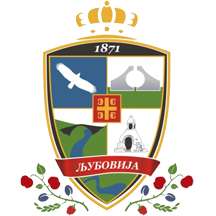 ОПШТИНА ЉУБОВИЈАОПШТИНСКА УПРАВАВојводе Мишића 45, ЉубовијаКОНКУРСНА ДОКУМЕНТАЦИЈАЗА ЈАВНУ НАБАВКУ РАДОВАРадови на асфалтирању локалних општинских путева и улица: Балканска улица и улица Николе Јовановића-Отворени поступак –ЈАВНА НАБАВКА број:34/2017ЉУБОВИЈА, септембар 2017. годинеРепублика СрбијаОПШТИНА ЉУБОВИЈА-Општинска управа-Комисија за јавне набавкуБрој: 404-41/2017-0415.09.2017. годинеВојводе Мишића 45Љ у б о в и ј аНа основу члана 32. и 61. Закона о јавним набавкама („Службени гласник РС“ бр. 124/2012, 14/2015, 68/2015), члана 6. Правилника о обавезним елементима конкурсне документације у поступцима јавних набавки и начину доказивања испуњености услова („Службени гласник РС“ бр. 86/2015), члана 37. Правилника о ближем уређивању поступка јавне набавке за директне буџетске кориснике у општини Љубовија(„Службени лист општине Љубовија“, број 1/2016 и 4/2017), Одлуке о покретању поступка јавне набавке број 404-41/2017-04  од 13.09.2017. године и Решења о образовању Комисије за јавну набавку број 404-41/2017-04 од 13.09.2017. године, припремљена јеКОНКУРСНА ДОКУМЕНТАЦИЈАза јавну набавку –Радови на асфалтирањулокалних општинских путева и улица: Балканска улица и улица Николе Јовановића, ЈН 34/2017Конкурсна документација садржи:Конкурсна документација садржи укупно 58 страна.I ОПШТИ ПОДАЦИ О ЈАВНОЈ НАБАВЦИ1. Подаци о наручиоцуНаручилац: Општинска управа општине ЉубовијаАдреса:Војводе Мишића 45, 15320 ЉубовијаИнтернет страница: www.ljubovija.rsОстали подаци о наручиоцу:Шифра делатности број: 8411Матични број: 07170513ПИБ: 101302050 2. Врста поступка јавне набавкеПредметна јавна набавка се спроводи у отвореном поступку јавне набавке, у складу са Законом о јавним набавкама и подзаконским актима којима се уређују јавне набавке.3. Предмет јавне набавкеПредмет јавне набавке бр.34/2017 сурадови на асфалтирању локалних општинских путева и улица: Балканска улица и улица Николе Јовановића5. Циљ поступкаПоступак јавне набавке се спроводи ради закључења уговора о јавној набавци.6. Контакт (лице или служба) Особа за контакт која ће пружати додатне информације је Дарко Васић, дипл. инж. грађевине, тел.015/561-411, факс 015/562-870, сваког радног дана (понедељак-петак) у периоду од 7 до 15 часова.II ПОДАЦИ О ПРЕДМЕТУ ЈАВНЕ НАБАВКЕ1. Предмет јавне набавкеПредмет јавне набавке бр.34./2017 су радови на асфалтирању локалних општинских путева и улица: Балканска улица и улица Николе Јовановића, према техничкој спецификацији и предмеру у даљем тексту конкурсне документације.Назив и ознака из општег речника набавке:45233142 - радови на поправљању путева45233220 - радови на површинском слоју путева.2.ПартијеПредмет јавне набавке није обликован у више партија.III ТЕХНИЧКА СПЕЦИФИКАЦИЈА ПОТРЕБНИХ РАДОВАПРЕДМЕР РАДОВАНа Балканској улици L=156,71 mПРЕДМЕР РАДОВАНаулици Николе Јовановића L=207,37 mIV  УСЛОВИ ЗА УЧЕШЋЕ У ПОСТУПКУ ЈАВНЕ НАБАВКЕ ИЗ ЧЛ.75 И 76. ЗАКОНА И УПУТСТВО КАКО СЕ ДОКАЗУЈЕ ИСПУЊЕНОСТ ТИХ УСЛОВА1. УСЛОВИ ЗА УЧЕШЋЕ У ПОСТУПКУ ЈАВНЕ НАБАВКЕ ИЗ ЧЛ. 75 И 76. ЗАКОНА1.1.Право на учешће у поступку предметне јавне набавке има понуђач који испуњава обавезне услове за учешће у поступку јавне набавке дефинисане чланом 75. Законао јавним набавкама (у даљем тексту: Закон) и то:Да је регистрован код надлежног органа, односно уписан у одговарајући регистар(чл. 75. ст. 1. тач. 1) Закона);Да он и његов законски заступник није осуђиван за неко од кривичних дела као члан организоване криминалне групе, да није осуђиван за кривична дела против привреде, кривична дела против животне средине, кривично дело примања или давања мита, кривично дело преваре(чл. 75. ст. 1. тач. 2) Закона);Да је измирио доспеле порезе, доприносе и друге јавне дажбине у складу са прописима Републике Србије или стране државе када има седиште на њеној територији (чл. 75. ст. 1. тач. 4) Закона);Понуђач је дужан да при састављању понуде изричито наведе да је поштовао обавезе које произлазе из важећих прописа о заштити на раду, запошљавању и условима рада, заштити животне средине, као и да нема забрану обављања делатности која је на снази у време подношења понуде (чл. 75. ст. 2. Закона).1.2.Понуђач који учествује у поступку предметне јавне набавке, мора испунити и додатне услове за учешће у поступку јавне набавке,  дефинисане чланом 76. Закона, и то: 1) Да располаже неопходним финансијским и пословним капацитетом:а)да je у претходне три обрачунске године (2014, 2015. и 2016.) остварио годишње пословне приходе у вредности минимум 8.000.000,00 динара, укупно у све три године;б) да је у претходних 5 година (период од пет година до објављивања позива за подношење понуда на Порталу јавних набавки) изводио радове на изградњи или реконструкцији објеката нискоградње (путеви, путни објекти, саобраћајнице, саобраћајни прикључци, улице и др.), као и да укупна вредност закључених уговора о извођењу наведених радова у посмaтраном периоду износиминимум 20.000.000,00 динара са ПДВ-ом;2) Да располаже довољним кадровским и техничким капацитетом:а) у оквиру кадровског капацитета потребно је да понуђач располаже са:-најмање 35 (тридесетпет) запослених или ангажованих радника за обављање радова описаних у техничкој сцецификацији и предмеру укључујући и кључно техничко особље, према следећој квалификационој структури:Наведена лица у оквиру кадровског капацитета не морају бити у радном односу код понуђача, односно могу бити ангажовани по основу уговора којим се регулише рад ван радног односа (уговор о делу, уговор о обављању привремених и повремених послова, уговор о допунском раду или други уговор о радном ангажовању лица за потребе извршења радова који су предмет ове јавне набавке).б) у оквиру техничког капацитета потребно је да понуђач располаже(по основу власништва, закупа, лизинга) следећом опремом:-асфалтна база  ком. 1,- финишер за асфалт (средњи 2,5 до 6 м ширине)   ком. 1,- грејдер  ком. 1,- утоваривач средње снаге  ком. 1,- багер точкаш (око 15 т)  ком. 1,- комбинирка – СКИП, ЈЦБ, ЦАТ и сл.  ком. 1,- компресор 5 м3/мин. са пнеумат. чекићем  ком. 1,- аутоцистерна за воду  ком. 1,- глодалица за асфалт мин. ширине 1 м  ком. 1,- вибро ваљак за асфалт тежине 1-2 т  ком. 2,- вибро ваљак до 6 т  ком. 1,- вибро ваљак преко 8 т  ком. 1,- комбиновани ваљак гума-пегла (за асфалт)  ком. 1,- возило са прскалицама за бит. емулзију  ком. 1,- возило са четком за чишћење коловоза  ком. 1,- вибро плоча мин. 200 кг ком. 1,- тестера за сечење асфалта и бетона  ком. 1,- кипер камиони носивости 10-20 т („соло“ кипери)  ком. 4,- кипер камиони носивости 25 т (ТРУК+ полуприколица)  ком. 4,- камион носивости до 2 т „путарац“  ком. 2,- сигнална приколица за „путарац“  ком. 1,- аутомиксер за превоз бетона 6-9 м3 ком. 1,- нисконосећа приколица носив. 25 т за превоз машина  ком. 1.Наведена опрема у оквиру техничког капацитета може бити у власништву понуђача или обезбеђена путем закупа или лизинга.3) Да понуђач обиђе локацију за извођење радоваОбилазак локације је обавезан за понуђаче како би понуђач детаљно прегледао локацију и извршио увид у пројектно техничку документацију и добио све неопходне информације потребне за припрему прихватљиве понуде.Обилазак локације од стране понуђача биће организован дана 29.09.2017. и 06.10.2017. године са почетком у 12,00 часова, уз присуство стручног лица Наручиоца. Контакт особа: Дарко Васић, тел: 015/561-411.О извршеном обиласку локације за извођење радова и о извршеном увиду у пројектну документацију, понуђач даје изјаву на Обрасцу изјаве о обиласку локације за извођење радова и извршеном увиду у пројектну документацију (Образац изјаве, дат је у поглављуXIII).1.3.Уколико понуђач подноси понуду са подизвођачем, у складу са чланом 80. Закона, подизвођач мора да испуњава обавезне услове из члана 75.став 1. тач. 1) до 4) Закона.  1.4.Уколико понуду подноси група понуђача, сваки понуђач из групе понуђача, мора да испуни обавезне услове из члана 75. став 1. тач. 1) до 4) Закона, а додатне услове испуњавају заједно. 2. УПУТСТВО КАКО СЕ ДОКАЗУЈЕ ИСПУЊЕНОСТ УСЛОВАПонуђач испуњеност обавезних услова доказује подношењем следећих докумената:Услов из чл. 75. ст. 1. тач. 1) Закона Доказ: Правна лица: Извод из регистра Агенције за привредне регистре, односно извод из регистра надлежног привредног суда; Предузетници: Извод из регистра Агенције за привредне регистре, односно извод из одговарајућег регистра.Услов из чл. 75. ст. 1. тач. 2) Закона Доказ: Правна лица: 1) Извод из казнене евиденције, односно уверењe основног суда на чијем подручју се налази седиште домаћег правног лица, односно седиште представништва или огранка страног правног лица, којим се потврђује да правно лице није осуђивано за кривична дела против привреде, кривична дела против животне средине, кривично дело примања или давања мита, кривично дело преваре. Напомена: Уколико уверење Основног суда не обухвата податке из казнене евиденције за кривична дела која су у надлежности редовног кривичног одељења Вишег суда, потребно је поред уверења Основног суда доставити иуверење Вишег суда на чијем подручју је седиште домаћег правног лица, односно седиште представништва или огранка страног правног лица, којом се потврђује да правно лице није осуђивано за кривична дела против привреде и кривично дело примања мита; 2) Извод из казнене евиденције Посебног одељења за организовани криминал Вишег суда у Београду, којим се потврђује да правно лице није осуђивано за неко од кривичних дела организованог криминала; 3) Извод из казнене евиденције, односно уверење надлежне полицијске управе МУП-а, којим се потврђује да законски заступник понуђача није осуђиван за кривична дела против привреде, кривична дела против животне средине, кривично дело примања или давања мита, кривично дело преваре и неко од кривичних дела организованог криминала (захтев се може поднети према месту рођења или према месту пребивалишта законског заступника). Уколико понуђач има више законских заступника дужан је да достави доказ за сваког од њих.Предузетници и физичка лица: Извод из казнене евиденције, односно уверење надлежне полицијске управе МУП-а, којим се потврђује да није осуђиван за неко од кривичних дела као члан организоване криминалне групе, да није осуђиван за кривична дела против привреде, кривична дела против животне средине, кривично дело примања или давања мита, кривично дело преваре (захтев се може поднети према месту рођења или према месту пребивалишта).Доказ не може бити старији од два месеца пре отварања понуда; Услов из чл. 75. ст. 1. тач. 4) Закона Доказ: Уверење Пореске управе Министарства финансија и привреде да је измирио доспеле порезе и доприносе и уверење надлежне управе локалне самоуправеда је измирио обавезе по основу изворних локалних јавних прихода или потврду надлежног органа да се понуђач налази у поступку приватизације. Доказ не може бити старији од два месеца пре отварања понуда;Услов из члана чл. 75. ст. 2. ЗаконаДоказ:Потписан и оверен Oбразац изјаве (Образац изјаве, дат је у поглављу XVIII).Изјава мора да буде потписана од стране овлашћеног лица понуђача и оверена печатом.Уколико понуду подноси група понуђача, Изјава мора бити потписана од стране овлашћеног лица сваког понуђача из групе понуђача и оверена печатом.Испуњеност додатних услова понуђач доказује подношењем следећих докумената: Уколико понуду подноси група понуђача понуђач је дужан да за сваког члана групе достави наведене доказе да испуњава обавезне услове из члана 75. став 1. Закона.Додатне услове група понуђача испуњава заједно.Уколико понуђач подноси понуду са подизвођачем, понуђач је дужан да за подизвођача достави доказе да испуњава услове из члана 75. став 1. Закона.Лице уписано у регистар понуђача није дужно да приликом подношења понуде, доказује испуњеност обавезних услова.Понуђачи који су регистровани у регистру који води Агенција за привредне регистре не морају да доставе доказ из чл.75. ст. 1. тач. 1) Извод из регистра Агенције за привредне регистре, који је јавно доступан на интернет страници Агенције за привредне регистре.Наручилац неће одбити понуду као неприхватљиву, уколико не садржи доказ одређен конкурсном документацијом, ако понуђач наведе у понуди интернет страницу на којој су подаци који су тражени у оквиру услова јавно доступни.Уколико је доказ о испуњености услова електронски документ, понуђач доставља копију електронског документа у писаном облику, у складу са законом којим се уређује електронски документ, осим уколико подноси електронску понуду када се доказ доставља у изворном електронском облику.Ако се у држави у којој понуђач има седиште не издају тражени докази, понуђач може, уместо доказа, приложити своју писану изјаву, дату под кривичном и материјалном одговорношћу оверену пред судским или управним органом, јавним бележником или другим надлежним органом те државе.Ако понуђач има седиште у другој држави, наручилац може да провери да ли су документи којима понуђач доказује испуњеност тражених услова издати од стране надлежних органа те државе.Понуђач је дужан да без одлагања писмено обавести наручиоца о било којој промени у вези са испуњеношћу услова из поступка јавне набавке, која наступи до доношења одлуке, односно закључења уговора, односно током важења уговора о јавној набавци и да је документује на прописани начин.V КРИТЕРИЈУМ ЗА ДОДЕЛУ УГОВОРА1. Критеријум за доделу уговораИзбор најповољније понуде ће се извршити применом критеријума „Најнижа понуђена цена“.2.Елементи критеријума, односно начин, на основу којих ће наручилац извршити доделу уговора у ситуацији када постоје две или више понуда са истом понуђеном ценомУколико две или више понуда имају исту најнижу понуђену цену, као најповољнија биће изабрана понуда оног понуђача који је понудиокраћи рок извођења радова.У случају истог понуђеног рока извођења радова, као најповољнија биће изабрана понуда оног понуђача који је понудио дужи рок плаћања.Уколико ни након примене горе наведеног резервног елемента критеријума није могуће донети одлуку о додели уговора, наручилац ће уговор доделити понуђачу који буде извучен путем жреба.Наручилац ће писмено обавестити све понуђаче који су поднели понуде о датуму када ће се одржати извлачење путем жреба.Жребом ће бити обухваћене само оне понуде које имају једнаку најнижу понуђену цену, исти рок извођења радова и исти гарантни рок.Извлачење путем жреба наручилац ће извршити јавно, у присуству понуђача, и то тако што ће називе понуђача исписати на одвојеним папирима, који су исте величине и боје, те ће све те папире ставити у провидну кутију одакле ће извући само један папир.Понуђачу чији назив буде на извученом папиру ће бити додељен уговор.Понуђачима који не присуствују овом поступку, наручилац ће доставити записник извлачења путем жреба.VI УПУТСТВО ПОНУЂАЧИМА КАКО ДА САЧИНЕ ПОНУДУ1. ПОДАЦИ О ЈЕЗИКУ НА КОЈЕМ ПОНУДА МОРА ДА БУДЕ САСТАВЉЕНАПонуђач подноси понуду на српском језику.2. НАЧИН НА КОЈИ ПОНУДА МОРА ДА БУДЕ САЧИЊЕНАПонуђач понуду подноси непосредно или путем поште у затвореној коверти или кутији, затворену на начин да се приликом отварања понуда може са сигурношћу утврдити да се први пут отвара.На полеђини коверте или на кутији навести назив, адресу понуђача, телефон и контакт особу.У случају да понуду подноси група понуђача, на коверти је потребно назначити да се ради о групи понуђача и навести називе и адресу свих учесника у заједничкој понуди.Понуду доставити на адресу: Општинска управа општине Љубовија, Војводе Мишића 45, 15320 Љубовија, са назнаком: ,,Понуда - НЕ ОТВАРАТИ -јавна набавкарадова –Радови на асфалтирању локалних општинских путева и улица: Балканска улица и улица Николе Јовановића, редни број ЈН 34/2017”.Понуда се сматра благовременом уколико је примљена од стране наручиоца до 16.10.2017.годинедо 12,00 часова.Отварање понуда обавиће се истог дана, тј. 16.10.2017. године у 12,30 часова у просторијама Општинске управе општине Љубовија.Наручилац ће, по пријему одређене понуде, на коверти, односно кутији у којој се понуда налази, обележити време пријема и евидентирати број и датум понуде према редоследу приспећа.Уколико је понуда достављена непосредно наручилац ће понуђачу предати потврду пријема понуде.У потврди о пријему наручилац ће навести датум и сат пријема понуде.Понуда коју наручилац није примио у року одређеном за подношење понуда, односно која је примљена по истеку дана и сата до којег се могу понуде подносити, сматраће се неблаговременом.Понуђач је дужан да, на начин дефинисан конкурсном документацијом, попуни, овери печатом и потпише све обрасце из конкурсне документације.Обрасце Понуђач мора попунити читко, односно дужан је уписати податке у, за њих предвиђена празна поља или заокружити већ дате елементе у обрасцима, тако да обрасци буду у потпуности попуњени, а садржај јасан и недвосмилен.Понуда мора да садржи Образац понуде, све доказе (прилоге) тражене конкурсном документацијом, као и попуњене, потписане и оверене све обрасце из конкурсне документације.Понуда се даје у оригиналу, на обрасцима преузете конкурсне документације са свим наведеним траженим подацима.Понуђач је дужан да доказе о испуњености услова и понуду преда у форми која онемогућава убацивање или уклањање појединих докумената након отварања понуде (за наведене сврхе употребити јемственик).3. ПАРТИЈЕПредмет јавне набавке није обликован по партијама.4.  ПОНУДА СА ВАРИЈАНТАМАПодношење понуде са варијантама није дозвољено.5. НАЧИН ИЗМЕНЕ, ДОПУНЕ И ОПОЗИВА ПОНУДЕУ року за подношење понуде понуђач може да измени, допуни или опозове своју понуду на начин који је одређен за подношење понуде.Понуђач је дужан да јасно назначи који део понуде мења односно која документа накнадно доставља.Измену, допуну или опозив понуде треба доставити на адресу: Општинска управа општине Љубовија, за Комисију за јавну набавку, ул. Војводе Мишића 45, 15320 Љубовија, са назнаком:„Измена понуде за јавну набавкурадова –Радови на асфалтирању локалних општинских путева и улица: Балканска улица и улица Николе Јовановића,  редни број ЈН 34/2017 - НЕ ОТВАРАТИ”или„Допуна понудеза јавну набавкурадова –Радови на асфалтирању локалних општинских путева и улица: Балканска улица и улица Николе Јовановића,  редни број ЈН 34/2017- НЕ ОТВАРАТИ”или„Опозив понудеза јавну набавкурадова-Радови на асфалтирању локалних општинских путева и улица: Балканска улица и улица Николе Јовановића, редни број ЈН34/2017 - НЕ ОТВАРАТИ”или„Измена и допуна понуде за јавну набавкурадова-Радови на асфалтирању локалних општинских путева и улица: Балканска улица и улица Николе Јовановића, редни број ЈН 34/2017 - НЕ ОТВАРАТИ”.На полеђини коверте или на кутији навести назив, адресу понуђача, телефон и контакт особу.У случају да понуду подноси група понуђача, на коверти је потребно назначити да се ради о групи понуђача и навести називе и адресу свих учесника у заједничкој понуди.По истеку рока за подношење понуда понуђач не може да повуче нити да мења своју понуду.6. УЧЕСТВОВАЊЕ У ЗАЈЕДНИЧКОЈ ПОНУДИ ИЛИ КАО ПОДИЗВОЂАЧ Понуђач може да поднесе само једну понуду.Понуђач који је самостално поднео понуду не може истовремено да учествује у заједничкој понуди или као подизвођач, нити исто лице може учествовати у више заједничких понуда. Наручилац је дужан да одбије све понуде које су поднете супротно наведеној забрани.У Обрасцу понуде (поглавље VII), понуђач наводи на који начин подноси понуду, односно да ли подноси понуду самостално, или као заједничку понуду, или подноси понуду са подизвођачем.7. ПОНУДА СА ПОДИЗВОЂАЧЕМУколико понуђач подноси понуду са подизвођачем дужан је да у Обрасцу понуде (поглавље VII) наведе да понуду подноси са подизвођачем, проценат укупне вредности набавке који ће поверити подизвођачу, а који не може бити већи од 50%, као и део предмета набавке који ће извршити преко подизвођача. Понуђач у Обрасцу понуденаводи назив и седиште подизвођача, уколико ће делимично извршење набавке поверити подизвођачу.Уколико уговор о јавној набавци буде закључен између наручиоца и понуђача који подноси понуду са подизвођачем, тај подизвођач ће бити наведен и у уговору о јавној набавци.Понуђач је дужан да за подизвођаче достави доказе о испуњености услова који су наведени у поглављуIVконкурсне документације, у складу са Упутством како се доказује испуњеност услова.Понуђач у потпуности одговара наручиоцу за извршење обавеза из поступка јавне набавке, односно извршење уговорних обавеза, без обзира на број подизвођача.Понуђач је дужан да наручиоцу, на његов захтев, омогући приступ код подизвођача, ради утврђивања испуњености тражених услова.Наручилац може на захтев подизвођача и где природа предмета набавке то дозвољава пренети доспела потраживања директно подизвођачу, за део набавке која се извршава преко тог подизвођача.Добављач не може ангажовати као подизвођача лице које није навео у понуди.Добављач може ангажовати као подизвођача лице које није навео у понуди, ако је на страни подизвођача након подношења понуде настала трајнија неспособност плаћања, ако то лице испуњава све услове одређене за подизвођача и уколико добије претходну сагласност наручиоца.8. ЗАЈЕДНИЧКА ПОНУДАПонуду може поднети група понуђача.Уколико понуду подноси група понуђача, саставни део заједничке понуде мора бити споразум којим се понуђачи из групе међусобно и према наручиоцу обавезују на извршење јавне набавке, а који обавезно садржи податке из члана 81.ст. 4. тач. 1)до2) Закона и то: податке о члану групе који ће бити носилац посла, односно који ће поднети понуду и који ће заступати групу понуђача пред наручиоцем, опис послова сваког од понуђача из групе понуђача у извршењу уговора.У складу са чланом 81. став 5. Закона, споразумом је потребно уредити и регулисати следећа питања, односно навести податке о:понуђачу који ће у име групе потписивати образце из конкурсне документације,понуђачу који ће у име групе понуђача потписати уговор, понуђачу који ће у име групе понуђача дати средство обезбеђења, понуђачу који ће издати рачун, рачуну на који ће бити извршено плаћање.Група понуђача је дужна да достави све доказе о испуњености услова који су наведени у поглављу IVконкурсне документације, у складу са Упутством како се доказује испуњеност услова.Понуђачи из групе понуђача одговарају неограничено солидарно према наручиоцу.9. НАЧИН И УСЛОВИ ПЛАЋАЊА, ГАРАНТНИ РОК, КАО И ДРУГЕ ОКОЛНОСТИ ОД КОЈИХ ЗАВИСИ ПРИХВАТЉИВОСТ  ПОНУДЕ9.1. Захтеви у погледу начина, рока и услова плаћања.Рок плаћања је до 45 дана од дана достављања привремених ситуација и окончане ситуације сачињених на основу грађевинске књиге изведених радова и јединичних цена из понуде  и потписаним од стране стручног надзора.  Плаћање се врши уплатом на рачун понуђача.Понуђачу није дозвољено да захтева аванс.9.2. Захтеви у погледу гарантног рокаГарантни рок за изведене радове не може бити краћиод 24 месеца рачунајући од дана   примопредаје радова, осим ако је Правилником о минималним гарантним роковима за поједине врсте објеката, односно радова другачије одређено. За уграђене материјале важи гарантни рок у складу са условима произвођача, који тече од дана извршене примопредаје радова.9.3. Захтев у погледу рока извођења радоваРок извођења радова не може бити дужи од 45 календарских дана од дана увођења извођача у посао.9.4. Захтев у погледу рока важења понудеРок важења понуде не може бити краћи од 60 дана од дана отварања понуда.У случају истека рока важења понуде, наручилац је дужан да у писаном облику затражи од понуђача продужење рока важења понуде.Понуђач који прихвати захтев за продужење рока важења понуде не може мењати понуду.10. ВАЛУТА И НАЧИН НА КОЈИ МОРА ДА БУДЕ НАВЕДЕНА И ИЗРАЖЕНА ЦЕНА У ПОНУДИЦена мора бити исказана у динарима, са и без пореза на додату вредност,са урачунатим свим трошковима које понуђач има у реализацији предметне јавне набавке, с тим да ће се за оцену понуде узимати у обзир цена без пореза на додату вредност.Цена је фиксна и не може се мењати.Ако је у понуди исказана неуобичајено ниска цена, наручилац ће поступити у складу са чланом 92.Закона.Ако понуђена цена укључује увозну царину и друге дажбине, понуђач је дужан да тај део одвојено искаже у динарима.11. ПОДАЦИ О ВРСТИ, САДРЖИНИ, НАЧИНУ ПОДНОШЕЊА, ВИСИНИ И РОКОВИМА ОБЕЗБЕЂЕЊА ИСПУЊЕЊА ОБАВЕЗА ПОНУЂАЧАИзабрани понуђач је у обавези да достави 2 (две) бланко сопствене меницекојимобезбеђује испуњење својих уговорних обавеза и тоследећим редоследом:на дан потписивања уговора или најкасније 3 дана од дана потписивања бланко сопствену меницуза добро извршење посла,на дан примопредаје радовабланко сопствену меницу за отклањање грешака у гарантном року.Менице треба да будуоверене печатом и потписане од стране лица овлашћеног за заступање у десном доњем углу на претпоследњој линији. Уз сваку меницу мора бити достављено уредно попуњено и оверено менично овлашћење – писмо (у прилогу – Образац бр.XXI и XXIIIу конкурсној документацији), на име гаранције за добро извршење посла и гаранције за отклањање грешака у гарантном року.Бланко сопствена меницаза добро извршење посладоставља се са назначеним номиналним износом од 10% (десет посто) од укупне вредности уговора без ПДВ-а, а у корист наручиоца, мора бити безусловна и платива на први позив са клаузулом „без протеста”и роком важења 20 дана дужим од рока за коначно извршење посла.Ако се за време трајања уговора промене рокови за извршење уговорне обавезе, средство обезбеђења за добро извршење посла мора да се продужи.Бланко сопствена меница за отклањање грешака у гарантном року доставља се са назначеним номиналним износом од 10% (десет посто) од укупне вредности уговора без ПДВ-а, а у корист наручиоца, мора бити безусловна и платива на први позив са клаузулом „без протеста”и роком важења 5 дана дужим од гарантног рока.Уз менице мора бити достављена и копија картона депонованих потписа, издатог од стране пословне банке.Картон депонованих потписа који се прилаже мора да буде издат од пословне банке коју понуђач наводи у меничном овлашћењу – писму.Потпис овлашћеног лица на свакој меници и меничном овлашћењу – писму мора бити идентичан са потписом или потписима са картона депонованих потписа.У случају промене лица овлашћеног за заступање менично овлашћење – писмо остаје на снази.Потребно је уз меницу доставити и потврду да је меница евидентирана у регистру меница и овлашћења који води НБС.По извршењу свих уговорних обавеза понуђача средства финансијског обезбеђења ће бити враћена.Осигурање радоваИзабрани понуђач (извођач радова) је дужан да осигура радове, раднике, материјал и опрему од уобичајених ризика до њихове пуне вредности (осигурање објекта у изградњи) и достави наручиоцу полису осигурања, оригинал или оверену копију, са роком важења за цео период извођења радова.Изабрани понуђач (извођач радова) је такође дужан да достави наручиоцу полису осигурања од одговорности за штету причињену трећим лицима и стварима трећих лица, оригинал или оверену копију, са роком важења за цео период извођења радова, у свему према важећим прописима.Уколико се рок за извођење радова продужи, изабрани понуђач (извођач радова) је дужан да достави, пре истека уговореног рока, полисе осигурања са новим периодом осигурања.12. ЗАШТИТА ПОВЕРЉИВОСТИ ПОДАТАКА КОЈЕ НАРУЧИЛАЦ СТАВЉА ПОНУЂАЧИМА НА РАСПОЛАГАЊЕ, УКЉУЧУЈУЋИ И ЊИХОВЕ ПОДИЗВОЂАЧЕ Предметна набавка не садржи поверљиве информације које наручилац ставља на располагање.13.ДОДАТНЕ ИНФОРМАЦИЈЕ ИЛИ ПОЈАШЊЕЊА У ВЕЗИ СА ПРИПРЕМАЊЕМ ПОНУДЕЗаинтересовано лице може, у писаном облику (путем поште на адресу наручиоца, или факсом на број 015/562-870, односно на e-mail: nabavke@ljubovija.rs)тражити од наручиоца додатне информације или појашњења у вези са припремањем понуде, при чему може да укаже и на евентуално уочене недостатке и неправилности у конкурсној документацији, најкасније 5 дана пре истека рока за подношење понуде. Наручилац ће у року од 3 (три) дана од дана пријема захтева за додатним информацијама или појашњењима конкурсне документације, одговор објавити на Порталу јавних набавки и на својој интернет страници.Додатне информације или појашњења упућују се са напоменом „Захтев за додатним информацијама или појашњењима конкурсне документације, ЈН бр. 34/2017“.Ако наручилац измени или допуни конкурсну документацију 8 или мање дана пре истека рока за подношење понуда, дужан је да продужи рок за подношење понуда и објави обавештење о продужењу рока за подношење понуда.По истеку рока предвиђеног за подношење понуда наручилац не може да мења нити да допуњује конкурсну документацију.Тражење додатних информација или појашњења у вези са припремањем понуде телефоном није дозвољено.Комуникација у поступку јавне набавке врши се искључиво на начин одређен чланом 20.Закона.14. ДОДАТНА ОБЈАШЊЕЊА ОД ПОНУЂАЧА ПОСЛЕ ОТВАРАЊА ПОНУДА И КОНТРОЛА КОД ПОНУЂАЧА ОДНОСНО ЊЕГОВОГ ПОДИЗВОЂАЧА После отварања понуда наручилац може приликом стручне оцене понуда да у писаном облику захтева од понуђача додатна објашњења која ће му помоћи при прегледу, вредновању и упоређивању понуда, а може да врши контролу (увид) код понуђача, односно његовог подизвођача (члан 93.Закона).Уколико наручилац оцени да су потребна додатна објашњења или је потребно извршити контролу (увид) код понуђача, односно његовог подизвођача, наручилац ће понуђачу оставити примерени рок да поступи по позиву наручиоца, односно да омогући наручиоцу контролу (увид) код понуђача, као и код његовог подизвођача. Наручилац може уз сагласност понуђача да изврши исправке рачунских грешака уочених приликом разматрања понуде по окончаном поступку отварања.У случају разлике између јединичне и укупне цене, меродавна је јединична цена.Ако се понуђач не сагласи са исправком рачунских грешака, наручилац ће његову понуду одбити као неприхватљиву.15. КОРИШЋЕЊЕ ПАТЕНТА И ОДГОВОРНОСТ ЗА ПОВРЕДУ ЗАШТИЋЕНИХ ПРАВА ИНТЕЛЕКТУАЛНЕ СВОЈИНЕ ТРЕЋИХ ЛИЦАНакнаду за коришћење патената, као и одговорност за повреду заштићених права интелектуалне својине трећих лица сноси понуђач.16. РАЗЛОЗИ ЗБОГ КОЈИХ ПОНУДА МОЖЕ БИТИ ОДБИЈЕНАНаручилац може одбити понуду уколико поседује доказ да је понуђач у претходне три године пре објављивања позива за подношење понуда у поступку јавне набавке:поступао супротно забрани из члана 23. и 25. Закона о јавним набавкама;учинио повреду конкуренције;доставио неистините податке у понуди или без оправданих разлога одбио да закључи уговор о јавној набавци, након што му је уговор додељен,одбио да достави доказе и средства обезбеђења на шта се у понуди обавезао.Наручилац може да одбије понуду уколико поседује доказ који потврђује да понуђач није испуњавао своје обавезе по раније закљученим уговорима о јавним набавкама који су се односили на исти предмет набавке, за период од претходнетри годинепре објављивања позива за подношење понуда. Доказ може бити: правоснажна судска одлука или коначна одлука другог надлежног органа;исправа о реализованом средству обезбеђења испуњења обавеза у поступку јавне набавке или испуњења уговорних обавеза;исправа о наплаћеној уговорној казни;рекламације потрошача, односно корисника, ако нису отклоњене у уговореном року;извештај надзорног органа о изведеним радовима који нису  у складу са пројектом, односно уговором;изјава о раскиду уговора због неиспуњења битних елемената уговора дата на начин и под условима предвиђеним законом којим се уређују облигациони односи;доказ о ангажовању на извршењу уговора о јавној набавци лица која нису означена у понуди као подизвођачи, односно чланови групе понуђача;други одговарајући доказ примерен предмету јавне набавке, који се односи на испуњење обавеза у ранијим поступцима јавне набавке или по раније закљученим уговорима о јавним набавкама.Наручилац може одбити понуду ако поседује правоснажну судску одлуку или коначну одлуку другог надлежног органа, која се односи на поступак који је спровео или уговор који је закључио и други наручилац ако је предмет јавне набавке истоврстан.Наручилац ће одбити понуду ако неприхватљива, тј. ако не испуњава услове дефинисане чланом 3. тачком 33) Закона о јавним набавкама.Прихватљива понуда је понуда која је благовремена, коју наручилац није одбио због битних недостатака, која је одговарајућа, која не ограничава, нити условљава права наручиоца или обавезе понуђача и која не прелази износ процењене вредности јавне набавке.На основу члана 106. Закона, наручилац ће одбити понуду ако садржи битне недостатке и то ако:понуђач не докаже да испуњава обавезне услове за учешће;2)	понуђач не докаже да испуњава додатне услове;3)	је понуђени рок важења понуде краћи од прописаног;4)	понуда садржи друге недостатке због којих није могуће утврдити стварну садржину понуде или није могуће упоредити је са другим понудама.17. НАЧИН И РОК ЗА ПОДНОШЕЊЕ ЗАХТЕВА ЗА ЗАШТИТУ ПРАВА ПОНУЂАЧА Захтев за заштиту права може да поднесе понуђач, односно заинтересовано лице, који има интерес за доделу уговора у конкретном поступку јавне набавке и који је претрпео или би могао да претрпи штету због поступања наручиоца противно одредбама Закона.Захтев за заштиту права подноси се наручиоцу, а копија се истовремено доставља Републичкој комисији.Захтев за заштиту права се доставља непосредно или препорученом пошиљком са повратницом.Захтев за заштиту права се може поднети у току целог поступка јавне набавке, против сваке радње наручиоца, осим уколико Законом није другачије одређено.О поднетом захтеву за заштиту права наручилацобјављује обавештење на Порталу јавних набавки и на својој интернет страници, најкасније у року од 2 дана од дана пријема захтева.Уколико се захтевом за заштиту права оспорава врста поступка, садржина позива за подношење понуда или конкурсне документације, захтев ће се сматрати благовременим уколико је примљен од стране наручиоца најкасније 7 дана пре истека рока за подношење понуда, без обзира на начин достављања и уколико је подносилац захтева у складу са чланом 63. став 2. Закона указао наручиоцу на евентуалне недостатке и неправилности, а наручилац исте није отклонио.Захтев за заштиту права којим се оспоравају радње које наручилац предузме пре истека рока за подношење понуда, а након истека рока из претходног пасуса, сматраће се благовременим уколико је поднет најкасније до истека рока за подношење понуда.После доношења одлуке о додели уговора из чл. 108. Закона или одлуке о обустави поступка јавне набавке из чл. 109. Закона, рок за подношење захтева за заштиту права је 10дана од дана објављивања одлуке на Порталу јавних набавки. Захтевом за заштиту права не могу се оспоравати радње наручиоца предузете у поступку јавне набавке ако су подносиоцу захтева били или могли бити познати разлози за његово подношење пре истека рока за подношење захтева, а подносилац захтева га није поднео пре истека тог рока.Ако је у истом поступку јавне набавке поново поднет захтев за заштиту права од стране истог подносиоца захтева, у том захтеву се не могу оспоравати радње наручиоца за које је подносилац захтева знао или могао знати приликом подношења претходног захтева.Захтев за заштиту права не задржава даље активности наручиоца у поступку јавне набавке у складу са одредбама 150. Закона.Наручилац може да одлучи да заустави даље активности у случају подношења захтева за заштиту права, при чему је дужан да у обавештењу о поднетом захтеву за заштиту права наведе да зауставља даље активности у поступку јавне набавке.Подносилац захтева је дужан да на рачун буџета Републике Србије уплати таксу у изнoсу од 120.000,00 динара на следећи начин:број рачуна:840-30678845-06,шифра плаћања: 153 или 253,позив на број: 34-2017,сврха уплате: Такса за ЗЗП; назив наручиоца: Општинска управа општине Љубовија; ЈН 34/2017;назив уплатиоца;корисник: буџет Републике Србије.Детаљно упутство о уплати таксе се може преузети са web адресе:http://www.kjn.gov.rs/ci/uputstvo-o-uplati-republicke-administrativne-takse.htmПоступак заштите права понуђача регулисан је одредбама чл. 138. - 167. Закона.18. РОК ЗА ЗАКЉУЧЕЊЕ УГОВОРАУговор о јавној набавци наручилац ће доставити понуђачу којем је додељен уговор у року од 8 дана од дана протека рока за подношење захтева за заштиту права из члана 149.Закона.У случају да је поднета само једна понуда наручилац може закључити уговор пре истека рока за подношење захтева за заштиту права, у складу са чланом 112.став 2. тачка 5) Закона. 19. ИЗМЕНЕ УГОВОРА1) Наручилац може, након закључења Уговора о јавној набавци радова, без спровођења поступка јавне набавке, да повећа обим радова који су предмет уговора, ако је то повећање последица околности које су уочене у току реализације уговора и без чијег извођења циљ закљученог уговора не би био остварен у потпуности. Вредност повећаног обима радова не може бити већа од 5% укупне вредности закљученог уговора, односно укупна вредност повећања уговора не може да буде већа од 5.000.000 динара.Наведено ограничење не односи се на вишкове радова уколико су ти радови уговорени.( члан 115. ст. 1. и 3. Закона).Ако вредност повећаног обима радова прелази прописане лимите, повећање обима предмета уговора не може се извршити без спровођења одговарајућег поступка јавне набавке.Наручилац ће дозволити продужетак рока за извођење радова , ако наступе околности на које извођач радова није могао да утиче, а које се односе на: 1. природни догађај (пожар, поплава, земљотрес, изузетно лоше време неуобичајено за годишње доба и за место на коме се радови изводе и сл.); 2. мере које буду предвиђене актима надлежних органа; 3. услови за извођење радова у земљи или води, који нису предвиђени техничком документацијом; 4. закашњење наручиоца да Извођача радова уведе у посао; 5. непредвиђене радове за које Извођач радова приликом извођења радова није знао нити је могао знати да се морају извести. 2) У случају потребе извођења непредвиђених радова, поред продужења рока, наручилац ће дозволити и промену вредности закљученог уговора, до износа трошкова који су настали због извођења тих радова, под условом да вредност тих трошкова не прелази прописане лимите за повећање обима предмета јавне набавке. Наручилац доноси одлуку о измени уговора због повећања обима предмета јавне набавке или због промене других битних елемената уговора, у складу са чланом 115.Закона.Изменом уговора, по било ком од наведених основа, не може се мењати предмет јавне набавке.VII ОБРАЗАЦ ПОНУДЕПОДАЦИ О ПОНУЂАЧУПОНУДУ ПОДНОСИ: ПОДАЦИ О ПОДИЗВОЂАЧУНапомена:Табелу „Подаци о подизвођачу“ попуњавају само они понуђачи који подносе  понуду са подизвођачем, а уколико има већи број подизвођача од места предвиђених у табели, потребно је да се наведени образац копира у довољном броју примерака, да се попуни и достави за сваког подизвођача.ПОДАЦИ О УЧЕСНИКУ У ЗАЈЕДНИЧКОЈ ПОНУДИНапомена:Табелу „Подаци о учеснику у заједничкој понуди“ попуњавају само они понуђачи који подносе заједничку понуду, а уколико има већи број учесника у заједничкој понуди од места предвиђених у табели, потребно је да се наведени образац копира у довољном броју примерака, да се попуни и достави за сваког понуђача који је учесник у заједничкој понуди.ПОНУДАП О Н У Д АЗА ЈАВНУ НАБАВКУ РАДОВА:Радови на асфалтирању локалних општинских путева и улица: Балканска улица и улица Николе Јовановића,Број јавне набавке 34/2017Број понуде: ___________________  	Датум понуде:_____. _____.2017.(заводни број понуђача)ВРЕДНОСТ ПОНУДЕ:РОК ЗА ИЗВОЂЕЊЕ РАДОВА:Рок за извођење радова из предметне јавне набавке износи  ___________календарских дана од дана увођења у посао (максимално 45 дана од дана увођења у посао).УСЛОВИ ПЛАЋАЊА:Рок плаћања је ______ дана (максимум 45 дана)од дана достављања привремених ситуација и окончане ситуације сачињених на основу грађевинске књиге изведених радова и јединичних цена из понуде и потписаним од стране стручног надзора. Понуђачу није дозвољено да захтева аванс.ГАРАНТНИ РОК: Гарантни рок за изведене радове из предметне јавне набавке износи ___________ месеци (мин. 24 месеца) од дана техничког пријема завршених и изведених радова.ВАЖНОСТ ПОНУДЕ: _______(минимум 60) дана од дана отварањапонуде.ПОДАЦИ О ПРОЦЕНТУ УКУПНЕ ВРЕДНОСТИ НАБАВКЕ КОЈИ ЋЕ ПОВЕРИТИ ПОДИЗВОЂАЧУ И ДЕО ПРЕДМЕТА НАБАВКЕ КОЈИ ЋЕ ИЗВРШИТИПРЕКО ПОДИЗВОЂАЧА:/ табелу треба попунити само у случају подизвођача/НАПОМЕНА ПОНУЂАЧА: _________________________________________________________________________________________________________________________________________________________________________________________________________________________________________________________________________________________________________________________________________________________________________________________________________________________________________________________________________________________________________________Датум:								Потписовлашћеноглица____. ____. 2017. године			М.П.	_______________________VIII СПЕЦИФИКАЦИЈА РЕФЕРЕНТНЕ ЛИСТЕПонуђач___________________________________________________________________саседиштем у _______________________, под пуном материјалном и кривичном одговорношћудоставља:РЕФЕРЕНТ ЛИСТУ- СПИСАК ИЗВЕДЕНИХ РАДОВАНапомена:Референтну листу ископирати у довољном броју примерака.Наручилац задржава право да провери истинитост увидом у документацију понуђача и код наведених наручилаца.	ПотписовлашћеноглицаДатум:                                                 ____. ____. 2017. године                      M.П.         _______________________IX  -  ПОТВРДА О ЗАКЉУЧЕНИМ УГОВОРИМАПОТВРДА О ЗАКЉУЧЕНИМ УГОВОРИМА	Овим потврђујемо да су током претходних 5 (пет) годинаса фирмом: _________________________________________________________________________________					(назив понуђача) закључени и реализовани следећи уговори о узвођењу радована изградњи или реконструкцији објеката нискоградње (путеви, путни објекти, саобраћајнице, саобраћајни прикључци, улице и др.):Потврда се издаје ради учешћа у поступку јавне набавке и за друге сврхе се не може користити.потврду ископирати у довољном броју примерака оверених од стране наручилаца радова и доставити фотокопиране;вредности из оверених потврда унети у спецификацију референтне листе и доставити уз понуду;потврда може бити издата и на меморандуму наручиоца, али мора садржати све елементе обрасца потврде о закљученим уговорима.Датум:								Потписовлашћеноглица____. ____. 2017. године			М.П.	         _______________________X ОБРАЗАЦ  ИЗЈАВЕ  О  КАДРОВСКОМ  КАПАЦИТЕТУИЗЈАВА ПОНУЂАЧА О КАДРОВСКОМ КАПАЦИТЕТУПод пуном кривичном и материјалном одговорношћу изјављујемо да понуђач ________________________________________________________________________________,располаже следећом кадровском структуром: Захтевани кадровски капацитет чине следећа лица:1.___________________________________обавља (уписати име и презиме)                              посао:___________________________________(уписати посао који обавља) 2.___________________________________обавља (уписати име и презиме)                              посао:___________________________________(уписати посао који обавља)3.___________________________________обавља (уписати име и презиме)                              посао:___________________________________(уписати посао који обавља) 4.___________________________________обавља (уписати име и презиме)                              посао:___________________________________(уписати посао који обавља) 5.___________________________________обавља (уписати име и презиме)                              посао:___________________________________(уписати посао који обавља) 6.___________________________________обавља (уписати име и презиме)                              посао:___________________________________(уписати посао који обавља) 7.___________________________________обавља (уписати име и презиме)                              посао:___________________________________(уписати посао који обавља) 8.___________________________________обавља (уписати име и презиме)                              посао:___________________________________(уписати посао који обавља) 9.___________________________________обавља (уписати име и презиме)                              посао:___________________________________(уписати посао који обавља) 10 .___________________________________обавља (уписати име и презиме)                              посао:___________________________________(уписати посао који обавља) 11.___________________________________обавља (уписати име и презиме)                              посао:___________________________________(уписати посао који обавља) 12.___________________________________обавља (уписати име и презиме)                              посао:___________________________________(уписати посао који обавља)13.___________________________________обавља (уписати име и презиме)                              посао:___________________________________(уписати посао који обавља) 14.___________________________________обавља (уписати име и презиме)                              посао:___________________________________(уписати посао који обавља) 15.___________________________________обавља (уписати име и презиме)                              посао:___________________________________(уписати посао који обавља) 16.___________________________________обавља (уписати име и презиме)                              посао:___________________________________(уписати посао који обавља) 17.___________________________________обавља (уписати име и презиме)                              посао:___________________________________(уписати посао који обавља) 18.___________________________________обавља (уписати име и презиме)                              посао:___________________________________(уписати посао који обавља) 19.___________________________________обавља (уписати име и презиме)                              посао:___________________________________(уписати посао који обавља) 20 .___________________________________обавља (уписати име и презиме)                              посао:___________________________________(уписати посао који обавља)21.___________________________________обавља (уписати име и презиме)                              посао:___________________________________(уписати посао који обавља) 22.___________________________________обавља (уписати име и презиме)                              посао:___________________________________(уписати посао који обавља)23.___________________________________обавља (уписати име и презиме)                              посао:___________________________________(уписати посао који обавља) 24.___________________________________обавља (уписати име и презиме)                              посао:___________________________________(уписати посао који обавља) 25.___________________________________обавља (уписати име и презиме)                              посао:___________________________________(уписати посао који обавља) 26.___________________________________обавља (уписати име и презиме)                              посао:___________________________________(уписати посао који обавља) 27.___________________________________обавља (уписати име и презиме)                              посао:___________________________________(уписати посао који обавља) 28.___________________________________обавља (уписати име и презиме)                              посао:___________________________________(уписати посао који обавља) 29.___________________________________обавља (уписати име и презиме)                              посао:___________________________________(уписати посао који обавља) 30 .___________________________________обавља (уписати име и презиме)                              посао:___________________________________(уписати посао који обавља)31.___________________________________обавља (уписати име и презиме)                              посао:___________________________________(уписати посао који обавља) 32.___________________________________обавља (уписати име и презиме)                              посао:___________________________________(уписати посао који обавља)33.___________________________________обавља (уписати име и презиме)                              посао:___________________________________(уписати посао који обавља) 34.___________________________________обавља (уписати име и презиме)                              посао:___________________________________(уписати посао који обавља) 35.___________________________________обавља (уписати име и презиме)                              посао:___________________________________(уписати посао који обавља) 36.___________________________________обавља (уписати име и презиме)                              посао:___________________________________(уписати посао који обавља) 37.___________________________________обавља (уписати име и презиме)                              посао:___________________________________(уписати посао који обавља)38.___________________________________обавља (уписати име и презиме)                              посао:___________________________________(уписати посао који обавља) 39.___________________________________обавља (уписати име и презиме)                              посао:___________________________________(уписати посао који обавља) 40 .___________________________________обавља (уписати име и презиме)                              посао:___________________________________(уписати посао који обавља)Овом изјавом јемчимо под пуном материјалном и кривичном одговорношћу за аутентичност и истинитост достављених података у вези кадровске опремљености понуђача.             Датум:								Потписовлашћеноглица____. ____. 2017. године                      M.П.                   _______________________XI  ОБРАЗАЦ ИЗЈАВЕ О КЉУЧНОМ ТЕХНИЧКОМ ОСОБЉУИЗЈАВА О  КЉУЧНОМ ТЕХНИЧКОМ ОСОБЉУУ отвореном поступку јавне набавке радова – Радови на асфалтирању локалних општинских путева и улица: Балканска улица и улица Николе Јовановића, редни број 34/ЈН /2017 ____________________________________________________________________(назив понуђача)Под пуном материјалном, кривичном и моралном одговорношћу изјављујем да располажемо кадровским капацитетом за кључно техничко особље, које ће бити ангажовано по овој јавној набавци и то: Напомена: Као доказ за кључно техничко особље доставити:Фотокопијуличне лиценце са потврдом Инжењерске коморе Србије да је наведени носилац лиценце члан Инжењерске коморе Србије,као и да му одлуком Суда части издата лиценца није одузета. Потврда мора бити важећа на дан отварања понуда.Датум:								Потписовлашћеноглица____. ____. 2017. године			М.П.	          _______________________XII  ОБРАЗАЦ  ИЗЈАВЕ О ТЕХНИЧКОМ КАПАЦИТЕТУИ  З  Ј  А  В  А
 О
 ТЕХНИЧКОМ КАПАЦИТЕТУ ПОНУЂАЧАПод пуном кривичном и материјалном одговорношћу изјављујемо да понуђач _________________________________________________________________________________располаже  следећим техничким капацитетом, као и да је доле наведена опрема и механизација У ИСПРАВНОМ СТАЊУ И ФУНКЦИЈИ и то:- асфалтна база								ком. 1,- финишер за асфалт (средњи 2,5 до 6 м ширине)   			ком. 1,- грејдер  									ком. 1,- утоваривач средње снаге  							ком. 1,- багер точкаш (око 15 т)  							ком. 1,- комбинирка – СКИП, ЈЦБ, ЦАТ и сл.  					ком. 1,- компресор 5 м3/мин. са пнеумат. чекићем  				ком. 1,- аутоцистерна за воду  							ком. 1,- глодалица за асфалт мин. ширине 1 м  					ком. 1,- вибро ваљак за асфалт тежине 1-2 т  					ком. 2,- вибро ваљак до 6 т  							ком. 1,- вибро ваљак преко 8 т  							ком. 1,- комбиновани ваљак гума-пегла (за асфалт)  				ком. 1,- возило са прскалицама за бит. емулзију  					ком. 1,- возило са четком за чишћење коловоза  					ком. 1,- вибро плоча мин. 200 кг 							ком. 1,- тестера за сечење асфалта и бетона  					ком. 1,- кипер камиони носивости 10-20 т („соло“ кипери)  			ком. 4,- кипер камиони носивости 25 т (ТРУК+ полуприколица)  		ком. 4,- камион носивости до 2 т „путарац“  					ком. 2,- сигнална приколица за „путарац“  					ком. 1,- аутомиксер за превоз бетона 6-9 м3					ком. 1,- нисконосећа приколица носив. 25 т за превоз машина			ком. 1.НАПОМЕНА: Техничка опремљеност понуђача доказује се на следећи начин:- за средства набављена до 31.12.2016. године: пописна листа уз обавезно обележавање маркером опреме тражене конкурсном документацијом. Пописна листа мора бити са датумом 31.12.2016. године;- за средства набављена од 01.01.2017. године рачун и отпремницу;- за моторна возила доставити фотокопије саобраћајне дозволе, очитану саобраћајну дозволу, копију полисе осигурања важеће на дан отварања понуда;- техничка опремљеност понуђача може се доказати и уговором о закупу који у прилогу мора имати последњу пописну листу закуподавца или рачун и отпремницу уколико је средство набављено од стране закуподавца након 01.01.2017. године, на којој ће маркером бити означена закупљена техничка опрема или уговором о лизингу.Овом изјавом јемчимо под пуном материјалном и кривичном одговорношћу за аутентичност и истинитост достављених података у вези техничке опремљености правног лица, тачних назива, техничких карактеристика и исправности опреме.                                                                                                            Потпис овлашћеног  лицаДатум:                                                 ____. ____. 2017. године                                  М.П.                        _______________________XIII ОБРАЗАЦ ИЗЈАВЕ ПОНУЂАЧА О ОБИЛАСКУ ЛОКАЦИЈЕ ЗА ИЗВОЂЕЊЕ РАДОВАПонуђач ________________________________________, даје следећуИ З Ј А В УО ОБИЛАСКУ ЛОКАЦИЈЕ ЗА ИЗВОЂЕЊЕ РАДОВА И ИЗВРШЕНОМ УВИДУ У ПРОЈЕКТНУ ДОКУМЕНТАЦИЈУ	Понуђач __________________________________________________, са седиштем у ____________________________, по позиву Наручиоца, дана _________________.године, обишао је локацију где ће се изводити  радови који су предмет јавне набавке, детаљно је прегледао локацију и извршио увид у пројектно техничку докуметнацију и добио све неопходне информације потребне за припрему понуде. Такође изјављујемо да смо упознати са свим условима градње и да они, сада видљиви, не могу бити основ за било какве накнадне промене у цени ни обиму радова.Понуђач је дужан да достави писмено овлашћење којим овлашћује стручно лице да испред понуђача може да присуствује обиласку лакација. Наручилац се обавезује да обезбеди све грађевинске пројекте на увид и присуство стручног лица, које ће моћи да одговори на сва питања потенцијалних понуђача и да их у потпуности упозна са предметном јавном набавком.             Напомена: Обилазак локације је додатни услов који морају да испуне понуђачи како би понуда била прихватљива. Образац потписује овлашћени птредставник понуђача односно овлашћени члан групе понуђача и предтставник Наручиоца.      Потпис стручног  лица                                                                       Потпис овлашћеног  лица              Наручиоца                                                                                                ПонуђачаМ.П.      ____________________                                           М.П.         _____________________XIV МОДЕЛ УГОВОРАУГОВОРо извођењурадова на асфалтирању локалних општинских путева и улица: Балканска улица и улица Николе ЈовановићаЗакључен у Љубовији, дана  ________. 2017. године, између:1. Општинска управа општине Љубовија, улица Војводе Мишића бр. 45, 15320 Љубовија, ПИБ 101302050, Матични број: 07170513, коју заступа начелник Општинске управе Мирослав Ненадовић (у даљем тексту Наручилац) и  2._____________________________________________, адреса: ______________-___________________________________________, ПИБ:  _________________,  матични број:   ______________,   број рачуна:   _____________________________,   Члан групе _____________________, адреса _____________________, ПИБ _____________, матични број ___________________Члан групе _____________________, адреса _____________________, ПИБ _____________, матични број ___________________кога заступа:  _____________________________ (у даљем тексту Извођач)Усвојена понуда: број ______________ (заводни број понуђача), од ________. 2017. год.Уводне одредбеЧлан 1.Општинска управа општине Љубовијаје спровела је отворени поступак јавне набавке радова – Извођење асфалтних радова на локалним општинским путевима и улицама: Балканска улица и улица Николе Јовановића, редни број ЈН 34/2017. Одлуком о додели уговора број: 404-41/2017 од ______ 2017. годинеодлучено је да се уговор додели понуђачу _________________________________________________, па у складу с тим уговорне стране приступају закључењу овог Уговора.	Предмет уговораЧлан 2.Предмет уговора јеизвођење асфалтних радова радова на локалним општинским путевима и улицама: Балканска улица и улица Николе Јовановића, који обухватају:радове на реконструкцији и асфалтирању улица,у складу са усвојеном Понудом бр. __________ од _______2017. године и Техничком спецификацијом потребних радова – предмером, који су саставни део овог Уговора.Члан 3.	Извођач се обавезује да за потребе Наручиоца својом радном снагом, материјалом и механизацијом савесно и стручно изведе радовеиз члан 2.овог угoвора, а Наручилацпреузима обавезу да их плати у свему према усвојеној понуди датој уотвореном поступку јавне набавке.Цена и начин плаћањаЧлан 4.Вредност радова из члана 2.овог уговора утврђује се на износ од ______________________________________________________ динара без ПДВ-а (словима:___________________________________________________________________________) односно_______________________динара са обрачунатим ПДВ-ом.Члан 5.Уговорне стране су сагласне да се плаћање по овом уговору изврши на следећи начин:- у року од _____ дана по испостављеним привременим ситуацијама и окончаној ситуацији, сачињеним на основу оверене грађевинске књиге изведених радова и јединичних цена из усвојене понуде бр. ______од _________2017. године, и потписаним од стране стручног надзора, с тим што окончана ситуација мора износити минимум 10% од уговорене вредности.Уколико Наручилац делимично оспори испостављену ситуацију, дужан је да исплати неспорни део ситуације. Извођач се обавезује да на сваком рачуну унесе број под којим је уговор заведен код Наручиоца (заводни број).Комплетну документацију неопходну за оверу привремене ситуације: листове грађевинске књиге, одговарајуће атесте за уграђени материјал и другу документацију Извођач доставља стручном надзору који ту документацију чува до примопредаје и коначног обрачуна, у супротном се неће извршити плаћање тих позиција, што Извођач признаје без права приговора. Средства финансијског обезбеђењаЧлан 6.Извођач се обавезује да на дан закључења Уговора или најкасније 3 (три) дана од потписавања истог, преда Наручиоцу бланко сопствену меницу и менично овлашћење за добро извршење посла у износу од 10 % од укупне вредности уговора без ПДВ-а, а у корист Наручиоца, која треба да буде безусловна и платива на први позив са клаузулом „без протеста”и роком важења 20 дана дужим од рока за коначно извршење посла.Ако се за време трајања уговора продуже рокови за извршење уговорне обавезе, средство обезбеђења за добро извршење посла мора да се продужи, за исти број дана за који ће бити продужен рок за извршење посла.Наручилац је овлашћен да наплати меницу за добро извршење посла у случају да Испоручилац не испуни своје уговорне обавезе у погледу квалитета изведених радова, начина, услова и рока извођења предвиђених овим уговороми осталих уговорних обавеза.Извођач се обавезује да на дан примопредаје изведених радова по Уговору преда Наручиоцу бланко сопствену меницу и менично овлашћење за отклањање грешака у гарантном року у износу од 10 % од укупне вредности уговора без ПДВ-а, а у корист Наручиоца, која треба да буде безусловна и платива на први позив са клаузулом „без протеста”и роком важења 5 дана дужим од гарантног рока.Осигурање радоваЧлан 7.Извођач радова је дужан да у року од 8 дана од дана закључења овог уговора осигура радове, раднике, материјал и опрему од уобичајних ризика до њихове пуне вредности (осигурање објекта у изградњи) и достави наручиоцу полису осигурања, оригинал или оверену копију, са роком важења за цео период извођења радова.Извођач радова је такође дужан да достави наручиоцу полису осигурања од одговорности за штету причињену трећим лицима и стварима трећих лица, оригинал или оверену копију, са роком важења за цео период извођења радова, у свему према важећим законским прописима.Уколико се рок за извођење радова продужи, извођач радова је дужан да достави, пре истека уговореног рока, полисе осигурања из става 1. и 2. овог члана, са новим периодом осигурања.Рок извођења радоваЧлан 8.Извођач радова се обавезује да укупно уговорене радове из члана 2.овог уговора, изведе у року од ________  календарских дана рачунајући од дана увођења Извођача у посао.Увођење у посао врши се у присуству овлашћених представника наручиоца, Извођача и стручног надзора. Датум увођења у посао стручни надзор уписује у грађевински дневник, а сматраће се да је увођење у посао извршено даном кумулативног стицања следећих услова:да је Наручилац предао Извођачу инвестиционо-техничку документацију;да је Наручилац обезбедио Извођачу несметан прилаз градилишту;да је Извођач Наручиоцу доставио бланко сопствену меницу за добро извршење посла.да је Извођач Наручиоцу доставио полису осигурања за објекат на коме се радови изводе и полису осигурања од одговорности за штету причињену трећим лицима и стварима трећих лица.Члан 9.Рок за извођење радова се продужава на захтев Извођача:- у случају прекида радова који траје дуже од 2 дана, а није изазван кривицом Извођача,- у случају елементарних непогода и дејства више силе,- у случају прекида рада изазавног актом надлежног органа, за који није одговоран Извођач.Захтев за продужење рока грађења Извођач писмено подноси Наручиоцу у року од два дана од сазнања за околност, а најкасније 7 дана пре истека коначног рока за завршетак радова. Уговорени рок је продужен када уговорне стране у форми Анекса овог Уговора о томе постигну писмени споразум.Под роком завршетка радова сматра се дан њихове спремности за технички преглед, а што стручни надзор констатује у грађевинском дневнику.	Ако извођач падне у доцњу са извођењем радова нема право на продужење уговореног рока због околности које су наступиле у време доцње.Члан 10.Уколико Извођач не заврши радове у уговореном року, дужан је да плати Наручиоцу казну у висини 0,1%од укупно уговорене вредности за сваки дан закашњења, с тим што укупан износ казне не може бити већи од 5% од вредности укупно уговорних радова.Наплату уговорне казне Наручилац ће извршити, без претходног пристанка Извођача, умањењем рачуна наведеног у окончаној ситуацији.Ако је Наручилац због закашњења у извођењу или предаји изведених радова претрпео штету која је већа од износа уговорне казне, може захтевати накнаду штете, односно поред уговорне казне и разлику до пуног износа претпљене штете.Постојање и износ штете Наручилац мора да докаже.Обавезе Наручиоца	Члан 11.Наручилац  се обавезује:да Извођачу преда инвестиционо-техничку документацију,да реши имовинско правне односе са власницима парцела,уведе Извођача у посао и омогући му приступ објекту, електричним и водоводним инсталацијама,врши стални стручни надзор преко именованог Надзорног органа,да учествује у примопредаји радова и коначном обрачуну,да Извођачу плати уговорену цену под условима и на начин одређен чл. 4. и5. овог Уговора и да од Извођача, по завршетку радова, прими наведене радове.Обавезе ИзвођачаЧлан 12.Извођач се обавезује да радове који су предмет овог уговора изведе у складу саважећим прописима, техничким прописима, инвестиционо-техничком документацијом и овим уговором, и да по завршетку радова изведенерадове преда Наручиоцу.Ради извођења радова који су предмет овог уговора, Извођач се обавезује даобезбеди радну снагу, материјал, грађевинску и другу опрему, изврши грађевинске,грађевинско-занатске и припремно-завршне радове, као и све друго неопходно запотпуно извршење радова који су предмет овог уговора.	Извођач се обавезује:да по пријему инвестиционо-техничке документације исту прегледа и у року од 7(седам) дана достави примедбе у писаном облику Наручиоцу наразматрање и даље поступање; неблаговремено уочене или достављене примедбе,које нису могле остати непознате да су на време сагледане, неће бити узете у обзирнити ће имати утицаја на рок за извођење радова;да пре почетка радова потпише главни пројекат и Наручиоцу достави решење о именовању одговорног извођача радова;да испуни све уговорене обавезе стручно, квалитетно, према важећим стандардимаза ту врсту посла и у уговореном року;да обезбеди довољну радну снагу на градилишту и благовремену испорукууговореног материјала и опреме потребну за извођење уговором преузетих радова;да уведе у рад више смена, продужи смену или уведе у рад више извршилаца, безправа на повећање трошкова или посебне накнаде за то уколико не испуњавапредвиђену динамику;да обезбеди безбедност свих лица на градилишту, као и одговарајуће обезбеђењескладишта својих материјала и слично, тако да се Наручилац ослобађа свих одговорности према државним органима, што се тиче безбедности,прописа о заштити животне средине, и радно-правних прописа за време укупногтрајања извођења радова до предаје радова Инвеститору и Наручиоцу;да се строго придржава мера заштите на раду;да омогући вршење стручног надзора на објекту;да уредно води сву документацију предвиђену законом и другим прописимаРепублике Србије, који регулишу ову област;да поступи по свим основаним примедбама и захтевима Наручиоца датим наоснову извршеног надзора и да у том циљу, у зависности од конкретне ситуације, освом трошку, изврши поправку или рушење или поновно извођење радова, заменунабављеног или уграђеног материјала, опреме, уређаја и постројења или убрзања извођења радова када је запао у доцњу у погледу уговорених рокова извођењарадова;да по завршеним радовима одмах обавести Наручиоца да језавршио радове и да је спреман за њихов пријем;да сноси трошкове накнадних прегледа комисије за пријем радова уколико сеутврде неправилности и недостаци;да гарантује квалитет изведених радова, употребљеног материјала и набављенеопреме, с тим да отклањању недостатка у гарантном року за изведене радовеИзвођач мора да приступи у року од 5 дана по пријему писаног позива од странеИнвеститора.Извођење радоваЧлан 13.За укупан уграђени материјал Извођач мора да има сертификате квалитета и атесте који се захтевају по важећим прописима и мерама за објекте те врсте у складу са пројектном документацијом.Извођач је дужан да о свом трошку обави одговарајућа испитивања материјала. Поред тога, он је одговоран уколико употреби материјал који не одговара квалитету.У случају да је због употребе неквалитетног материјала угрожена безбедност објекта, Наручилац има право да тражи да Извођач поруши изведене радове и да их о свом трошку поново изведе у складу са техничком документацијом и уговорним одредбама. Уколико Извођач у одређеном року то не учини, Наручилацима право да ангажује другог Извођача искључиво на трошак Извођача по овом уговору.Надзорни орган има право да врши стручни надзор над извођењем уговорених радова и сва права и обавезе по Закону о планирању и изградњи.Члан 14.Извођач ће део радова који су предмет овог уговора извршити преко подизвођача ____________________________________________________, са седиштем ________________________________, ПИБ ________________________, матични број ___________________.Извођач у потпуности одговара Наручиоцу за извршење уговорних обавеза, те и радове изведене од стране подизвођача, као да их је сам извео.Извођач не може ангажовати као подизвођача лице које није навео у понуди, у супротном наручилац ће реализовати средство обезбеђења и раскинути уговор, осим ако би раскидом уговора наручилац претрпео знатну штету.Извођач може ангажовати као подизвођача лице које није навео у понуди, ако је на страни подизвођача након подношења понуде настала трајнија неспособност плаћања, ако то лице испуњава све услове одређене за подизвођача и уколико добије претходну сагласност наручиоца.Вишкови и мањкови радоваЧлан 15.	За свако одступање од техничке документације на основу које се изводе радови и уграђује опрема, односно за свако одступање од уговорених радова, Извођач радова је дужан да о томе обавести Наручиоца и да тражи писмену сагласност за та одступања.Извођач радова не може захтевати повећање уговорене цене за радове које је извршио без сагласности Наручиоца.	Вишкови или мањкови радова за чије извођење је Наручилац дао сагласност, обрачунавају се и плаћају по уговореним фиксним јединичним ценама и стварним количинама изведених радова.	Наручилац има право да у току извођења радова, односно монтаже опреме, одустане од дела радова и опреме предвиђених у техничкој документацији чија укупна вредност не прелази 10% укупне уговорене цене, под условом да се тим одустајањем не угрозе гарантоване карактеристике објекта као целине. 	Непредвиђени радовиЧлан 16.	Непредвиђени радови су они радови чије је предузимање било нужно због осигурања стабилности објекта или ради спречевања настанка штете, а изазвани су неочекиваном тежом природом земљишта, неочекиваном појавом воде или другим ванредним и неочекиваним догађајем.Непредвиђене радове Извођач радова може да изведе и без претходне сагласности наручиоца, ако због њихове хитности није био у могућности да прибави ту сагласност.	Извођач радова је дужан без одлагања обавестити Наручиоца о разлозима за извођење непредвиђених радова и о предузетим мерама.Извођач радова има право на правичну накнаду за непредвиђене радове који су морали бити обављени.	Наручилац може раскинути овај уговор ако би услед непредвиђених радова уговорена цена морала бити повећана за 5,0%, и више, о чему је дужан без одлагања обавестити Извођача радова. 	У случају раскида уговора Наручилац је дужан исплатити Извођачу радова одговарајући део цене за већ извршене радове, као и правичну накнаду за учињене неопходне трошкове. ПримопЧлан 17.У случају да, током реализације овог уговора, стручни надзор констатује да је потребно извођење додатних радова, у смислу Закона о јавним набавкама, са Извођачем се може спровести преговарачки поступак без објављивања јавног позива уколико Наручилац обезбеди средства за њихово уговарање и извођење.Додатни радови, у смислу Закона о јавним набавкама, су радови који нису били укључени у првобитни пројекат или у првобитан уговор о јавној набавци, а који су због непредвидљивих околности постали неопходни за извршење уговора, под условом да се уговор закључи са првобитним извођачем радова и да укупна вредност свих додатних радова није већа од 15% од укупне вредности уговора, као и да се такви додатни радови не могу раздвојити, у техничком или економском погледу од прве јавне набавке, а да се при томе не проузрокују несразмерно велике техничке тешкоће или несразмерно велики трошкови за наручиоца, или су такви радови, које би наручилац могао набавити одвојено од извршења овог уговора, неопходни за даље фазе извршења радова.Примопредаја радоваЧлан 18.Извођач о завршетку уговорених радова обавештава Наручиоца и стручни надзор, а дан завршетка радова уписује се у грађевински дневник.Примопредаја радова се врши комисијски најкасније у року од 15 дана од завршетка радова. Комисију за примопредају радова чине по један представник Наручиоца, Стручног надзора и Извођача.Комисија сачињава записник о примопредаји на дан примопредаје радова.Грешке, односно недостатке које утврди Наручилац у току извођења или приликом преузимања и предаје радова, Извођач мора да отклони без одлагања. Уколико те недостатке Извођач не почне да отклања у року од 3 дана и ако их не отклони у споразумно утврђеном року Наручилац ће радове поверити другом извођачу на рачун Извођача радова. Евентуално уступање отклањања недостатака другом извођачу Наручилац ће учинити по тржишним ценама и са пажњом доброг привредника. Гарантни рокЧлан 19.Гарантни рок за све изведене радове износи _______________дана рачунајући од дана техничког прегледа и пријема радова.Ако се у гарантном року појаве недостаци на изведеним радовима, Извођач је дужан да недостатке отклони без права на посебну накнаду у року који одреди Наручилац.Ако Извођач не поступи на начин предвиђен у претходном ставу, Наручилац је овлашћен да недостатке отклони преко другог Извођача на терет Извођача по овом уговору.Коначан обрачун                                                                                                                    Члан 20.              Коначна количина и вредност радова по овом Уговору утврђује се на бази стварно изведених радова оверених у грађевинској књизи од стране стручног надзора и усвојених јединичних цена из понуде које су фиксне и непроменљиве.Коначни обрачун се испоставља истовремено са записником о примопредаји радова.Раскид УговораЧлан 21.Наручилац има право на једнострани раскид овог уговора у следећим случајевима:ако Извођач не достави бланко сопствену меницу за добро извршење посла и полисе осигурања у року и на начин предвиђен уговором;уколико Извођач касни са извођењем радова дуже од 15 календарских дана, а о узроцима не обавести Наручиоца, као и ако Извођач не изводи радове у складу са пројектно-техничком документацијом или из неоправданих разлога прекине са извођењем радова; уколико извршени радови не одговарају прописима или стандардима за ту врсту посла и квалитету наведеном у понуди Извођача, а Извођач није поступио по примедбама стручног надзора.У случају једностраног раскида уговора Наручилацима право да за радове који су предмет овог уговора ангажује другог извођача и активира бланко сопствену меницу за добро извршење посла.Извођач је у наведеном случају обавезан да надокнади Наручиоцу штету, којапредставља разлику између цене предметних радова по овом уговору и цене радовановог извођача за те радове.Уговор се раскида изјавом у писаној форми која се доставља другој уговорној страни и са отказним роком од 15 дана од дана пријема изјаве. Изјава мора да садржи основ за раскид уговора.У случају раскида уговора, Извођач је дужан да изведене радове обезбеди одпропадања, да Наручиоцу преда пројекат изведеног стања, као и записник комисије остварно изведеним радовима и записник комисије о коначном финансијском обрачунупо предметном уговору до дана раскида уговора.Трошкове сноси уговорна страна којаје одговорна за раскид уговора.Измене уговораЧлан 22.Наручилац може, након закључења овог уговора, без спровођења поступка јавне набавке, да повећа обим радова који су предмет уговора, ако је то повећање последица околности које су уочене у току реализације уговора и без чијег извођења циљ закљученог уговора не би био остварен у потпуности. Вредност повећаног обима радова не може бити већа од 5% укупне вредности закљученог уговора, односно укупна вредност повећања уговора не може да буде већа од 5.000.000 динара.Наведено ограничење не односи се на вишкове радова уколико су ти радови уговорени. (члан 115. ст. 1. и 3. Закона).Ако вредност повећаног обима радова прелази прописане лимите, повећање обима предмета уговора не може се извршити без спровођења одговарајућег поступка јавне набавке.Наручилац ће дозволти продужетак рока за извођење радова, ако наступе околности на које извођач радова није могао да утиче, а које се односе на: - природни догађај (пожар, поплава, земљотрес, изузетно лоше време неуобичајено за годишње доба и за место на коме се радови изводе и сл.); - мере које буду предвиђене актима надлежних органа; - услови за извођење радова у земљи или води, који нису предвиђени техничком документацијом; - закашњење наручиоца да Извођача радова уведе у посао; - непредвиђене радове за које Извођач радова приликом извођења радова није знао нити је могао знати да се морају извести. Члан 23У случају потребе извођења непредвиђених радова, поред продужења рока, наручилац ће дозволити и промену цене, до износа трошкова који су настали због извођења тих радова, под условом да вредност тих трошкова не прелази прописане лимите за повећање обима предмета јавне набавке.У року од 3 дана од почетка извођења радова на позицијама непредвиђених радова, Извођач је у обавези да достави Надзорном органу на сагласност Понуду са анализом цена за наведене позиције непредвиђених радова.Наручилац доноси одлуку о измени уговора због повећања обима предмета јавне набавке или због промене других битних елемената уговора, у складу са чланом 115.Закона. Изменом уговора, по било ком од наведених основа, не може се мењати предмет јавне набавке.Измене овог уговора врше се само у писаној форми, путем анекса, уз претходну сагласност свих потписника уговора, а складу са чланом 115. Закона о јавним набавкама.Остале одредбеЧлан 24.За све што није предвиђено овим уговором важе одредбе Закона  опланирању и изградњи, Закона о облигационим односима,као и одредбе Посебних узанси о грађењу и других важећих прописа Републике Србије.Члан 25.У случају спора уговара се месна надлежност Привредног суда у Ваљеву.Члан 26.	Уговор је сачињен сагласно вољи уговорних страна што исте потврђују својим потписима, а ступа на снагу даном потписивања обе уговорне стране.Члан 27.Овај уговор је сачињен у 6 (шест) истоветних примерака, од којих по 3 (три) примерка за сваку уговорну страну.ЗА НАРУЧИОЦА:                                                                  ЗА ИЗВОЂАЧА РАДОВА:             НАЧЕЛНИК   ОПШТИНСКЕ УПРАВЕ      Мирослав Ненадовић			                             ________________________Напомена:модел уговора понуђач мора да попуни, парафира све стране, потпише и овери печатом на масту за то предвиђеном – на линији испод „за извођача радова“, чиме потврђује да прихвата елементе модела уговора !XV ОБРАЗАЦ СТРУКТУРЕ ЦЕНЕ СА УПУТСТВОМ КАКО ДА СЕ ПОПУНИПредмер радоваза Балканску улицу L=156,71 mПредмер  радова за улицу Николе Јовановића L=207,37 mОбразац структуре понуђене цене понуђач попуњава према следећем упутству:У колону ЈЕДНИЧНА ЦЕНА понуђач уписује цену радова без ПДВ-а, исказану у динарима по наведеној јединици мере.У колону УКУПНО понуђач уписује вредност радова без ПДВ-а, за дате количине.У делу РЕКАПИТУЛАЦИЈА РАДОВА уписује се укупна вредност радова по сваком путном правцу, чијим сабирањем се долази до укупне вредности понуде без ПДВ-а. Након обрачуна ПДВ-а, у последњем реду рекапитулације уписује се укупна вредност понуде са обрачунатим ПДВ-ом.	Потпис овлашћеног лицаДатум:                                                 ____. ____. 2017. године                           M.П.	_______________________XVIОБРАЗАЦ ТРОШКОВА ПРИПРЕМЕ ПОНУДЕ_____________________________________Назив и адреса понуђача Место:_____________Датум:_____________У складу са чланом 88.став 1. Закона, понуђач _______________________________________ (навести назив понуђача), доставља укупан износ и структуру трошкова припремања понуде, како следи у табели:ТРОШКОВИ ПРИПРЕМЕПОНУДЕ                                                                                   УКУПНО: ______________________		Трошкове припреме и подношења понуде сноси искључиво понуђач и не може тражити од наручиоца накнаду трошкова.У обрасцу трошкова припреме понуде могу бити приказани трошкови израде узорка или модела, ако су израђени у складу са техничким спецификацијама наручиоца и трошкови прибављања средства обезбеђења.Ако је поступак јавне набавке обустављен из разлога који су на страни наручиоца, наручилац је дужан да понуђачу надокнади трошкове израде узорка или модела, ако су израђени у складу са техничким спецификацијама наручиоца и трошкове прибављања средства обезбеђења, под условом да је понуђач тражио накнаду тих трошкова у својој понуди.Напомена: Испунити само у случају појаве горе наведених трошкова.	ПотписовлашћеноглицаДатум:                                                 ____. ____. 2017. године                      M.П.	_______________________XVII ОБРАЗАЦ ИЗЈАВЕ О НЕЗАВИСНОЈ ПОНУДИ__________________________/ назив понуђача/__________________________/адреса понуђача /__________________________/датум изјаве/ИЗЈАВА О НЕЗАВИСНОЈ ПОНУДИ	На основу члана 26. Закона о јавним набавкама („Службени гласник РС“ бр. 124/2012, 14/2015, 68/2015)и на основу члана 16. Правилника о обавезним елементима конкурсне документације у поступцима јавних набавки и начину доказивања испуњености услова („Службени гласник РС“ бр. 86/2015)под пуном материјалном и кривичном одговорношћу изјављујемо да понуду за јавну набавку радова – Радови на асфалтирању локалних општинских путева и улица: Балканска улица и улица Николе Јовановића, редни број ЈН 34/2017, подносимо независно, без договора са другим понуђачима или заинтересованим лицима.  									        ПОНУЂАЧ      М.П. 		        ________________________          (потпис одговорног лица)Напомена: у случају постојања основане сумње у истинитост изјаве о независној понуди, наручулац ће одмах обавестити организацију надлежну за заштиту конкуренције. Организација надлежна за заштиту конкуренције, може понуђачу, односно заинтересованом лицу изрећи меру забране учешћа у поступку јавне набавке ако утврди да је понуђач, односно заинтересовано лице повредило конкуренцију у поступку јавне набавке у смислу закона којим се уређује заштита конкуренције. Мера забране учешћа у поступку јавне набавке може трајати до две године. Повреда конкуренције представља негативну референцу, у смислу члана 82. став 1. тачка 2. Закона.Уколико понуду подноси група понуђача, Изјава мора бити потписана од стране одговорног лица  сваког понуђача из групе понуђача и оверена печатом.XVIII  ОБРАЗАЦ ИЗЈАВЕ О ПОШТОВАЊУ ОБАВЕЗА ИЗ ЧЛАНА 75. СТАВ 2.     ЗАКОНА О ЈАВНИМ НАБАВКАМАУ вези члана 75.став 2. Закона о јавним набавкама(„Службени гласник РС“ бр. 124/2012, 14/2015, 68/2015), као заступник понуђача дајем следећу ИЗЈАВУПонуђач______________________________________________________(навести назив понуђача)у поступку јавне набавке радова – Радови на асфалтирању локалних општинских путева и улица: Балканска улица и улица Николе Јовановића, редни број ЈН 34/2017, поштовао је обавезе које произлазе из важећих прописа о заштити на раду, запошљавању и условима рада, заштити животне срединеи нема забрану обављања делатности која је на снази у време подношења понуде.          Датум 		          Понуђач_______________________                                 М.П.                    ____________________Напомена: Уколико понуду подноси група понуђача, Изјава мора бити потписана од стране овлашћеног лица сваког понуђача из групе понуђача и оверена печатом.XIX  ОБРАЗАЦ ИЗЈАВЕ О ПРИБАВЉАЊУ ПОЛИСЕ ОСИГУРАЊА________________________________________________Назив и адреса понуђача Место:_____________Датум:_____________ИЗЈАВАО ПРИБАВЉАЊУ ПОЛИСЕ ОСИГУРАЊАПод пуном материјалном и кривичном одговорношћу изјављујемо да ћемо, уколико у поступку јавне набавкерадова – Радови на асфалтирању локалних општинских путева и улица: Балканска улица и улица Николе Јовановића, редни број ЈН 34/2017, наша понуда буде изабрана као најповољнија, те уколико приступимо закључењу уговора о извођењу радова, одмах по закључењу уговора, а најкасније у року од 8 дана од дана закључења уговора, Наручиоцу доставити полису осигурања за извођење радова који су предмет јавне набавке и полису осигурања од одговорности за штету причињену трећим лицима и стварима трећих лица, оригинал или оверену копију, са важношћу за цео период извођења радова тј. до предаје истих наручиоцу и потписивања записника о примопредаји радова.	(м.п.)                   ПОНУЂАЧ 	    ___________________________		(потпис одговорног лица понуђача)Напомена:У случају да понуду подноси група понуђача, образац изјаве потписује овлашћени представник групе понуђача.XXОБРАЗАЦИЗЈАВЕО ДОСТАВЉАЊУ МЕНИЦЕ ЗА ДОБРО ИЗВРШЕЊЕПОСЛА________________________________________________Назив и адреса понуђача Место:_____________Датум:_____________ИЗЈАВАО ДОСТАВЉАЊУ МЕНИЦЕ ЗА ДОБРО ИЗВРШЕЊЕПОСЛАПод пуном материјалном и кривичном одговорношћу изјављујемо да ћемоНаручиоцу, уколико нам се додели Уговор за јавну набавкурадова- Радови на асфалтирању локалних општинских путева и улица: Балканска улица и улица Николе Јовановића, редни број ЈН 34/2017, на дан закључења Уговора или најкасније 3 дана од закључења истог, доставити бланко сопствену меницуза добро извршење посла, регистровану код пословне банке, у износу од 10 % од укупне вредности уговора без ПДВ-а, а у корист наручиоца, која треба да буде безусловна и платива на први позив са клаузулом „без протеста”и роком важења 20 дана дужим од рока за коначно извршење посла. 	(м.п.)                ПОНУЂАЧ	      _______________________	(потпис одговорног лица понуђача)Напомена:У случају да понуду подноси група понуђача, образац изјаве потписује овлашћени представник групе понуђача.ХХI ОБРАЗАЦ МЕНИЧНОГ ОВЛАШЋЕЊА ЗА ДОБРО ИЗВРШЕЊЕ ПОСЛАДУЖНИК: ____________________________________________ Седиште: _____________________________________________ Матични број: ________________________________________ Порески идентификациони број ПИБ: ___________________ Текући рачун: _________________________________________ Код банке:_____________________________________________ ИЗДАЈЕ МЕНИЧНО ОВЛАШЋЕЊЕ - ПИСМО- за корисника бланко сопствене менице –КОРИСНИК: Општинска управа општине Љубовија, (Поверилац) Седиште: Љубовија, ул. Војводе Мишића 45Предајемо Вам 1 (једну) бланко сопствену меницу, серије __________________ и овлашћујемо Општинску управу општине Љубовија, ул. Војводе Мишића 45, као повериоца, да предату меницу може попунити на износ од 10% (десет посто) од укупне вредности уговора без ПДВ-а за ЈН 34/2017 – Радови на асфалтирању локалних општинских путева и улица: Балканска улица и улица Николе Јовановића, што номинално износи _______________ динара без ПДВ-а, а по основу гаранције за добро извршење посла. Рок важења ове менице је мора бити 20 (двадесет) дана дужи од дана истека рока за коначно извршење посла.ОвлашћујемоОпштинску управу општине Љубовија, ул. Војводе Мишића 45, као Повериоца, да у своју корист безусловно и неопозиво, «Без протеста» и трошкова, вансудски, може извршити наплату са свих рачуна Дужника. Овлашћујем банку код које имамо рачун да наплату-плаћање изврши на терет свих наших рачуна, а као и да поднети налог за наплату заведе у распоред чекања у случају да на рачуну уопште нема или нема довољно средстава или због поштовања приоритета у наплати са рачуна.Дужник се одриче права на повлачење овог овлашћења, на опозив овог овлашћења, на стављање приговора на задужење и на сторнирање по овом основу за наплату.Меница је важећа и у случају да дође до промене лица овлашћеног за заступање и располагање средствима на текућем рачуну Дужника, статусних промена, оснивања нових правних субјеката од стране Дужника.Меница је потписана од стране овлашћеног лица за заступање _____________________ (име и презиме) чији се потпис налази у картону депонованих потписа код наведене банке.На меници је стављен печат и потпис издаваоца менице-трасанта.Ово овлашћење сачињено је у 2 (два) истоветна примерка, од којих 1 (један) за Дужника, а 1 (један) за Повериоца.Датум и место издавања 		М.П.		                     Дужник - издавалац овлашћења						                   менице ____________________________ 			              _________________________     потпис овлашћеног лицаХХIIОБРАЗАЦ ИЗЈАВЕ О ДОСТАВЉАЊУ МЕНИЦЕ ЗА ОТКЛАЊАЊЕ ГРЕШАКА У ГАРАНТНОМ РОКУ________________________________________________ Назив и адреса понуђача Место:_____________Датум:_____________ИЗЈАВА О ДОСТАВЉАЊУ МЕНИЦЕ ЗА ОТКЛАЊАЊЕ ГРЕШАКА У ГАРАНТНОМ РОКУОвом Изјавом неопозиво потврђујемо да ћемо Наручиоцу, уколико нам се додели Уговор за јавну набавку радованарехабилитација локалних путева: Радови на асфалтирању локалних општинских путева и улица: Балканска улица и улица Николе Јовановића,редни број ЈН 34/2017, на данпримопредаје радова по Уговору, доставити бланко сопствену меницуза отклањање грешака у гарантном року, регистровану код пословне банке, у износу од 10 % од укупне вредности уговора без ПДВ-а, а у корист наручиоца, која треба да буде безусловна и платива на први позив са клаузулом „без протеста”и роком важења 5 дана дужим од гарантног рока. 	(м.п.)                    ПОНУЂАЧ                                                                                                   _____________________________(потпис одговорног лица понуђача)Напомена:У случају да понуду подноси група понуђача, образац изјаве потписује овлашћени представник групе понуђача.XXIIIОБРАЗАЦ МЕНИЧНОГ ОВЛАШЋЕЊА ЗА ОТКЛАЊАЊЕ ГРЕШАКА У ГАРАНТНОМ РОКУДУЖНИК: ____________________________________________ Седиште: _____________________________________________ Матични број: ________________________________________ Порески идентификациони број ПИБ: ___________________ Текући рачун: _________________________________________ Код банке:_____________________________________________ ИЗДАЈЕ МЕНИЧНО ОВЛАШЋЕЊЕ - ПИСМО- за корисника бланко сопствене менице –КОРИСНИК: Општинска управа општине Љубовија, (Поверилац) Седиште: Љубовија, ул. Војводе Мишића 45Предајемо Вам 1 (једну) бланко сопствену меницу, серије __________________ и овлашћујемо Општинску управу општине Љубовија, ул. Војводе Мишића 45, као повериоца, да предату меницу може попунити на износ од 10% (десет посто) од укупне вредности уговора без ПДВ-а за ЈН 34/2017 -Радови на асфалтирању локалних општинских путева и улица: Балканска улица и улица Николе Јовановића, што номинално износи _______________ динара без ПДВ-а, а по основу гаранције за отклањање грешака у гарантном року. Рок важења ове менице је мора бити 5 (пет) дана дужи од понуђеног гарантног рока.Овлашћујемо Општинску управу општине Љубовија, ул. Војводе Мишића 45, као Повериоца, да у своју корист безусловно и неопозиво, «Без протеста» и трошкова, вансудски, може извршити наплату са свих рачуна Дужника. Овлашћујем банку код које имамо рачун да наплату-плаћање изврши на терет свих наших рачуна, а као и да поднети налог за наплату заведе у распоред чекања у случају да на рачуну уопште нема или нема довољно средстава или због поштовања приоритета у наплати са рачуна.Дужник се одриче права на повлачење овог овлашћења, на опозив овог овлашћења, на стављање приговора на задужење и на сторнирање по овом основу за наплату.Меница је важећа и у случају да дође до промене лица овлашћеног за заступање и располагање средствима на текућем рачуну Дужника, статусних промена, оснивања нових правних субјеката од стране Дужника.Меница је потписана од стране овлашћеног лица за заступање _____________________ (име и презиме) чији се потпис налази у картону депонованих потписа код наведене банке.На меници је стављен печат и потпис издаваоца менице-трасанта.Ово овлашћење сачињено је у 2 (два) истоветна примерка, од којих 1 (један) за Дужника, а 1 (један) за Повериоца.Датум и место издавања 		М.П.			          Дужник - издавалац овлашћења							       менице ____________________________ 				____________________________      потпис овлашћеног лицаПоглављеНазив поглављаСтранаIОпшти подаци о јавној набавци3IIПодаци о предмету јавне набавке3IIIТехничка спецификација потребних радова4IVУслови за учешће у поступку јавне набавке из чл. 75. и 76. Закона и упутство како се доказује испуњеност тих услова6VКритеријум за доделу уговора13VIУпутство понуђачима како да сачине понуду14VIIОбразац понуде23VIIIОбразац Спецификација референтне листе - списак изведених радова28IXОбразац Потврде о закљученим уговорима29XОбразац изјаве понуђача о кадровском капацитету30XIОбразац изјаве о кључном техничком особљу35XIIОбразац Изјаве о техничком капацитету36XIIIОбразац Изјаве понуђача о обиласку локације за извођење радова38XIVМодел уговора39XVОбразац структуре цене са упутством како да се попуни (предмер)48XVIОбразац трошкова припреме понуде51XVIIОбразац изјаве о независној понуди52XVIIIОбразац изјаве о поштовању обавеза из чл. 75. ст. 2. Закона53XIXИзјава о прибављању полиса осигурања54XXИзјава о достављању менице за добро извршење посла55XXIМенично овлашћење - писмо за добро извршење посла56XXIIИзјава о достављању менице за отклањање грешака у гарантном року57XXIIIМенично овлашћење - писмо за отклањање грешака у гарантном року58Ред.брБр.поз.Врста радоваЈед.мереКоличина1.Претходни радови1.1.1.Геодетско обележавање и обнављање трасе.m'156.712.1.2.Демонтажа и поновна монтажа постојеће дрвене шупе без додатка новог материјала-паушално.ком.1.003.1.3.Ручно сечење густог шибља са слагањем на страну ванпутног појаса-паушално.m²50.004.1.4.Ручни ископ земље за одређивање тачног положаја подземне инсталације са одбацивањем на страну-паушално.m³10.005.1.5.Рушење постојећих ивичњака и лагеровање на место које одреди надзорни орган. m'22.006.1.6.Исецање ивица асфалтног коловоза d=6cm.m'25.002.Доњи строј7.2.1.Машински ископ постојеће коловозне конструкције ровокопачем80% и ручно 20% са утоваром  и превозом на депонију.d=30cmm³360.008.2.2.Израда постељице, (Ms=30MPa) или 100% по стандардномПрокторовом опиту. m²540.009.2.3.Замена постељице ломљеним каменом гранулације 60-100mm, d=30cm. Цена обухвата: ископ, одвоз материјала из постељице на депонију са планирањем, набавку, транспорти уградњу ломљеног камена и геомеханичко испитивањепостељице по техничким условима за дато саобраћајнооптерећење. Количине дате паушално.m³50.0010.2.4.Машинско разастирање ископаног материјала на депонији без ваљања, увећано за Кr=1,275m³459.003.Горњи строј11.3.1.Машинска уградња тампона од песковито-шљунковитoг материјалаd=20cm са набавком и превозом (Ms=60МPа).m³180.0012.3.2.Машинска уградња тампона од дробљеног каменог агрегата0-31,5mm d=15cm са набавком и превозом (Мs=80МPа).m³113.9013.3.3.Израда банкина oд хумуса. У цену улазе набавка,транспорт и уградња.m³4.144. Асфалтни радови14.4.1.Справљање, транспорт и машинско уграђивањеасфалтног слоја на коловозу:Битуминизирајући носећи слој од кречњачкогагрегата БНХС16, d=6cm.m²740.28Ред.брБр.поз.Врста радоваЈед.мереКоличина1.Претходни радови11.1.Геодетско обележавање и обнављање трасе.m'207.3721.2.Ручни ископ земље за одређивање тачног положаја подземне инсталације са одбацивањем на страну-паушално.m³10.0031.3.Постављање кабловица за будуће инсталације PVC Ø110mm у слоју песка, цена обухвата ископ и затрпавање-паушално.m'20.0041.4.Исецање ивица асфалтног коловоза d=6cm.m'23.002.Доњи строј52.1.Машински ископ постојеће коловозне конструкције ровокопачем 80% и ручно 20% са утоваром  и превозом на депонију.dпрос=20cmm³430.0062.2.Уређење постељице, (Mс=30MPa) или100% по стандардном Прокторовом опиту.m²450.007.2.3.Замена постељице ломљеним каменом гранулације 60-100mm, d=30cm. Цена обухвата: ископ, одвоз материјала из постељице на депонију са планирањем, набавку, транспорти уградњу ломљеног камена и геомеханичко испитивањепостељице по техничким условима за дато саобраћајнооптерећење. Количине дате паушално.m³50.0082.4.Машинско разастирање ископане земље на депонији без ваљања, увећано за Кr=1,275m³548.2592.5.Израда банкина oд хумуса. У цену улазе набавка,транспорт и уградња.m³12.003.Горњи строј103.1.Машинска уградња тампона од песковито-шљунковитог материјалаd=20cm са набавком и превозом (Ms=60МPа).m³172.41113.2.Машинска уградња тампона од дробљеног каменог агрегата0-31,5mm d=10-15cm са набавком и превозом (Мs=80МPа).m³137.394. Асфалтни радови124.1.Справљање и машинско уграђивање асфалтногслоја са превозом асфалтне масе и агрегата. Горњи носећи слој  БНХС16 d=6,0cmm²1,057.75Кључно техничко особље2 лица грађевинске струке са важећом лиценцом ИКС бр. 412 или 415 или 418 или 812 и 413 или 414, који ће решењем бити именован за одговорног извођача радова за путарски и хидро део.1 инжењер геодетске струке са важећом лиценцом ИКС бр. 471 или 871Остали радници2 лица грађевинске струке (ССС или ВШС)8 радника за грађевинске и асфалтерске послове (ПКВ, КВ)8 радника – руковалаца грађевинских машина8 возача теретних возила6 радника – остало особље (админ. радници, механичари, бравари и сл.)ДОДАТНИ УСЛОВИ:ДОКАЗИ:Неопходни финансијски капацитет- остварен годишњи приход од минимум 8.000.000,00 динара за претходне 2014, 2015. и 2016. годину(укупно за све три године)- Извештај о бонитету Центра за бонитет (Образац БОН-ЈН) Агенције за привредне регистре, који мора да садржи: статусне податке понуђача, сажети биланс стања и биланс успеха за претходне три обрачунске године, показатеље за оцену бонитета за претходне три обрачунске године (2014, 2015 и 2016). Уколико Извештај о бонитету Центра за бонитет (Образац БОН-ЈН) не садржи податке за 2016.годину, доставити Биланс стања и Биланс успеха, као ипретходни Извештај о бонитету за јавне набавке БОН ЈН који садржи податке за 2013, 2014.и 2015. годину.Напомена:Привредни субјекти који у складу са Законом о рачуноводству, воде пословне књиге по систему простог књиговодства, достављају:- биланс успеха, порески биланс и пореску пријаву за утврђивање пореза на доходак грађана на приход од самосталних делатности издат од стране надлежног порескогоргана, на чијој је територији регистровано обављање делатности за претходне 3 године;- потврду пословне банке о оствареном укупном промету на пословном-текућем рачуну за претходне 3(три) обрачунске године.Привредни субјекти који нису у обавези да утврђују финансијски резултат пословања (паушалци), достављају:- потврду пословне банке о стварном укупном промету на пословном-текућем рачуну за претходне 3 (три) обрачунске године.Неопходни  пословни капацитетда је у претходних 5 година (период од пет година до објављивања позива за подношење понуда на Порталу јавних набавки) изводио радове на изградњи или реконструкцији објеката нискоградње (путеви, путни објекти, саобраћајнице, саобраћајни прикључци, улице и др.), као и да укупна вредност закључених уговора о извођењу наведених радова у посмaтраном периоду износиминимум 20.000.000,00 динара са ПДВ-ом-списак  најважнијих изведених радова који  су предмет јавне набавке у претходних 5 година (период од 5 година пре објављивања позива за подношење понуда у предметном поступку јавне набавке) – референт листа и потврде референтних наручилаца (инвеститора) о изведеним радовима (обрасци дати у Конкурсној документацији);-фотокопије закључених уговора (наведених у референт листи) о извођењу радова дефинисаних захтеваним пословним капацитетом и окончане ситуације уз дате уговоре.  Није довољно приложити прву и последњу страну окончане ситуације, већ иста мора садржати предмер и предрачун изведених радова по окончаној ситуацији.Довољан кадровски капацитет:- минимални услов за квалификацију је да понуђач има најмање 35 (тридесет пет) запослених или ангажованих радника, укључујући и кључно техничко особље,за обављање радова описаних у техничкој спецификацији и предмеру, а према квалификационој структури наведеној на страни 6-7. Конкурсне документацијеИзјава понуђача да има најмање 35 радника у радном односу или ангажованих по основу уговора којим се регулише рад ван радног односа, потписана и оверена под кривичном и материјалном одговорношћу. Образац изјаве је саставни део конкурсне документације;Фотокопија уговора о раду или другог уговора о ангажовању радника ван радног односа;Изјавa понуђача о кључном техничком особљу; Фотокопијеличних лиценци за кључно техничко особље са потврдом Инжењерске коморе Србије да је носилац лиценце члан Инжењерске коморе Србије, као и да одлуком Суда части издата лиценца није одузета (за одговорног руководиоца). Потврда мора бити важећа на дан отварања понуда.Довољан технички капацитет:у оквиру техничког капацитета потребно је да понуђач располаже(по основу власништва, закупа, лизинга) следећом опремом:-асфалтна база  ком. 1,- финишер за асфалт (средњи 2,5 до 6 м ширине)   ком. 1,- грејдер  ком. 1,- утоваривач средње снаге  ком. 1,- багер точкаш (око 15 т)  ком. 1,- комбинирка – СКИП, ЈЦБ, ЦАТ и сл.  ком. 1,- компресор 5 м3/мин. са пнеумат. чекићем  ком. 1,- аутоцистерна за воду  ком. 1,- глодалица за асфалт мин. ширине 1 м  ком. 1,- вибро ваљак за асфалт тежине 1-2 т  ком. 2,- вибро ваљак до 6 т  ком. 1,- вибро ваљак преко 8 т  ком. 1,- комбиновани ваљак гума-пегла (за асфалт)  ком. 1,- возило са прскалицама за бит. емулзију  ком. 1,- возило са четком за чишћење коловоза  ком. 1,- вибро плоча мин. 200 кг ком. 1,- тестера за сечење асфалта и бетона  ком. 1,- кипер камиони носивости 10-20 т („соло“ кипери)  ком. 4,- кипер камиони носивости 25 т (ТРУК+ полуприколица)  ком. 4,- камион носивости до 2 т „путарац“  ком. 2,- сигнална приколица за „путарац“  ком. 1,- аутомиксер за превоз бетона 6-9 м3 ком. 1,- нисконосећа приколица носив. 25 т за превоз машина  ком. 1.Техничка опремљеност понуђача доказује се на следећи начин:- за средства набављена до 31.12.2016. године: пописна листа уз обавезно обележавање маркером опреме тражене конкурсном документацијом. Пописна листа мора бити са датумом 31.12.2016. године;- за средства набављена од 01.01.2017. године рачун и отпремницу;- за моторна возила доставити фотокопије саобраћајне дозволе, очитану саобраћајну дозволу, копију полисе осигурања важеће на дан отварања понуда;- техничка опремљеност понуђача може се доказати и уговором о закупу који у прилогу мора имати последњу пописну листу закуподавца или рачун и отпремницу уколико је средство набављено од стране закуподавца након 01.01.2017. године, на којој ће маркером бити означена закупљена техничка опремаилиуговором о лизингу;- потписана и оверена Изјава понуђача о техничком капацитету, дата у конкурсној документацији.Обилазак локације за извођењерадоваИзјава понуђача о обиласку локације за извођење радова, која је саставни део Конкурсне документацијеНапомена:Уколико понуђачи подносе заједничку понуду, група понуђача ће одредити једног члана који ће потписивати и оверавати печатом све обрасце, изузев образаца који подразумевају давање изјава под материјалном и кривичном одговорношћу (нпр. Изјава о испуњености услова из чл. 75. ст.1. Закона, Изјава о независној понуди, Изјава о поштовању обавеза из чл.75. ст.2. Закона и друге...),који морају бити потписани и оверени печатом од стране свагог понуђача из групе понуђача.ОПШТИ ПОДАЦИ О ПОНУЂАЧУОПШТИ ПОДАЦИ О ПОНУЂАЧУНАЗИВ – ПУНО ПОСЛОВНО ИМЕ ПОНУЂАЧАСЕДИШТЕАДРЕСА СЕДИШТАМАТИЧНИ БРОЈПОНУЂАЧАШИФРА ДЕЛАТНОСТИНАЗИВ ДЕЛАТНОСТИПИБНАЗИВ БАНКЕ И БРОЈ РАЧУНАБРОЈ ТЕЛЕФОНА И ТЕЛЕФАКСА АДРЕСА ЕЛЕКТРОНСКЕ ПОШТЕ (е-mail)ИМЕ И ПРЕЗИМЕЛИЦА ОВЛАШЋЕНОГЗА ЗАСТУПАЊЕ И ЛИЦА ОВЛАШЋЕНОГЗА ПОТПИСИВАЊЕУГОВОРАИМЕ И ПРЕЗИМЕ ЛИЦА ЗА КОНТАКТА) САМОСТАЛНО Б) СА ПОДИЗВОЂАЧЕМВ) КАО ЗАЈЕДНИЧКУ ПОНУДУОПШТИ ПОДАЦИ О ПОДИЗВОЂАЧУОПШТИ ПОДАЦИ О ПОДИЗВОЂАЧУНАЗИВ – ПУНО ПОСЛОВНО ИМЕ ПОДИЗВОЂАЧАСЕДИШТЕАДРЕСА СЕДИШТАМАТИЧНИ БРОЈПОДИЗВОЂАЧАШИФРА ДЕЛАТНОСТИНАЗИВ ДЕЛАТНОСТИПИБНАЗИВ БАНКЕ И БРОЈ РАЧУНАБРОЈ ТЕЛЕФОНА И ТЕЛЕФАКСА АДРЕСА ЕЛЕКТРОНСКЕ ПОШТЕ (е-mail)ОПИС И ОБИМ ПОВЕРЕНОГ ПОСЛАОПШТИ ПОДАЦИ О УЧЕСНИКУ У ЗАЈЕДНИЧКОЈ ПОНУДИОПШТИ ПОДАЦИ О УЧЕСНИКУ У ЗАЈЕДНИЧКОЈ ПОНУДИНАЗИВ – ПУНО ПОСЛОВНО ИМЕ ЧЛАНА ЗАЈЕДНИЧКЕ ПОНУДЕСЕДИШТЕАДРЕСА СЕДИШТАМАТИЧНИ БРОЈЧЛАНА ЗАЈЕД. ПОНУДЕШИФРА ДЕЛАТНОСТИНАЗИВ ДЕЛАТНОСТИПИБНАЗИВ БАНКЕ И БРОЈ РАЧУНАБРОЈ ТЕЛЕФОНА И ТЕЛЕФАКСА АДРЕСА ЕЛЕКТРОНСКЕ ПОШТЕ (е-mail)ОПИС И ОБИМ ПОВЕРЕНОГ ПОСЛА  (назив понуђача)(улица и број)(седиште)ВРЕДНОСТ ПОНУДЕ  (без ПДВ-а)динараПДВ динараУКУПНО СА ПДВ-ом(исказати са свим обрачунатим пратећим трошковима)   динара/навести део предмета набавке/_____ %____________________ динара без ПДВР.Б.НАРУЧИЛАЦПРЕДМЕТ УГОВОРАБРОЈ И ДАТУМ УГОВОРАВРЕДНОСТ УГОВОРА БЕЗ ПДВ-а(у динарима)ВРЕДНОСТ УГОВОРА СА ПДВ-ом(у динарима)1.2.3.4.5.6.7.8.9.10.УКУПНО(назив наручиоца)(улица и број)(седиште)Предмет уговораБрој уговораДатум закључењаВредност уговора без ПДВ-а                                   (у динарима)Вредност уговораса ПДВ-ом                                   (у динарима)Кључно техничко особље2 лица  грађевинске струке са важећом лиценцом ИКС бр. 412 или 415 или 418 или 812 и 413 или 414, који ће решењем бити именован за одговорног извођача радова за путарски и хидро део.1 инжењер геодетске струке са важећом лиценцом ИКС бр. 471 или 871Остали радници2 лица грађевинске струке (ССС или ВШС)8 радника за грађевинске и асфалтерске послове (ПКВ, КВ)8 радника – руковалаца грађевинских машина8 возача теретних возила6 радника – остало особље (админ. радници, механичари, бравари и сл.)Кључно техничко особље2 лица грађевинске струке са важећом лиценцом ИКС бр. 412 или 415 или 418 или 812 и 413 или 414, који ће решењем бити именован за одговорног извођача радова за путарски и хидро део.1 инжењер геодетске струке са важећом лиценцом ИКС бр. 471 или 871Р.б.Име и презимеИме и презимеЛиценца бр.Лиценца бр.Улога у пројекту1.2.3.4.5.6.Ред.брБр.поз.Врста радоваЈед.мереКоличинаЈединична ценаУкупно динара1.Претходни радови1.1.1.Геодетско обележавање и обнављање трасе.m'156.712.1.2.Демонтажа и поновна монтажа постојеће дрвене шупе без додатка новог материјала-паушално.ком.1.003.1.3.Ручно сечење густог шибља са слагањем на страну ванпутног појаса-паушално.m²50.004.1.4.Ручни ископ земље за одређивање тачног положаја подземне инсталације са одбацивањем на страну-паушално.m³10.005.1.5.Рушење постојећих ивичњака и лагеровање на место које одреди надзорни орган. m'22.006.1.6.Исецање ивица асфалтног коловоза d=6cm.m'25.002.Доњи строј7.2.1.Машински ископ постојеће коловозне конструкције ровокопачем80% и ручно 20% са утоваром  и превозом на депонију.d=30cmm³360.008.2.2.Израда постељице, (Ms=30MPa) или 100% по стандардномПрокторовом опиту. m²540.009.2.3.Замена постељице ломљеним каменом гранулације 60-100mm, d=30cm. Цена обухвата: ископ, одвоз материјала из постељице на депонију са планирањем, набавку, транспорти уградњу ломљеног камена и геомеханичко испитивањепостељице по техничким условима за дато саобраћајнооптерећење. Количине дате паушално.m³50.0010.2.4.Машинско разастирање ископаног материјала на депонији без ваљања, увећано за Кr=1,275m³459.003.Горњи строј11.3.1.Машинска уградња тампона од песковито-шљунковитoг материјалаd=20cm са набавком и превозом (Ms=60МPа).m³180.0012.3.2.Машинска уградња тампона од дробљеног каменог агрегата0-31,5mm d=15cm са набавком и превозом (Мs=80МPа).m³113.9013.3.3.Израда банкина oд хумуса. У цену улазе набавка,   m³   4.14транспорт и уградња.4. Асфалтни радови14.4.1.Справљање, транспорт и машинско уграђивањеасфалтног слоја на коловозу:Битуминизирајући носећи слој од кречњачкогагрегата БНХС16, d=6cm.m²740.28Укупно:Ред.брБр.поз.Врста радоваЈед.мереКоличинаЈединична ценаУкупно динара1.Претходни радови11.1.Геодетско обележавање и обнављање трасе.m'207.3721.2.Ручни ископ земље за одређивање тачног положаја подземне инсталације са одбацивањем на страну-паушално.m³10.0031.3.Постављање кабловица за будуће инсталације PVC Ø110mm у слоју песка, цена обухвата ископ и затрпавање-паушално.m'20.0041.4.Исецање ивица асфалтног коловоза d=6cm.m'23.002.Доњи строј52.1.Машински ископ постојеће коловозне конструкције ровокопачем 80% и ручно 20% са утоваром  и превозом на депонију.dпрос=20cmm³430.0062.2.Уређење постељице, (Mс=30MPa) или100% по стандардном Прокторовом опиту.m²450.007.2.3.Замена постељице ломљеним каменом гранулације 60-100mm, d=30cm. Цена обухвата: ископ, одвоз материјала из постељице на депонију са планирањем, набавку, транспорти уградњу ломљеног камена и геомеханичко испитивањепостељице по техничким условима за дато саобраћајнооптерећење. Количине дате паушално.m³50.0082.4.Машинско разастирање ископане земље на депонији без ваљања, увећано за Кr=1,275m³548.2592.5.Израда банкина oд хумуса. У цену улазе набавка,транспорт и уградња.m³12.003.Горњи строј103.1.Машинска уградња тампона од песковито-шљунковитог материјалаd=20cm са набавком и превозом (Ms=60МPа).m³172.41113.2.Машинска уградња тампона од дробљеног каменог агрегата0-31,5mm d=10-15cm са набавком и превозом (Мs=80МPа).m³137.394. Асфалтни радови124.1.Справљање и машинско уграђивање асфалтногслоја са превозом асфалтне масе и агрегата. Горњи носећи слој  БНХС16 d=6,0cmm²1,057.75Укупно:РЕКАПИТУЛАЦИЈА РАДОВАРЕКАПИТУЛАЦИЈА РАДОВАРЕКАПИТУЛАЦИЈА РАДОВА1.Балканска улицаL=156,71 m2.Улица Николе Јовановића L=207,37 mУКУПНА ВРЕДНОСТ ПОНУДЕ БЕЗ ПДВ-аУКУПНА ВРЕДНОСТ ПОНУДЕ БЕЗ ПДВ-аПДВПДВУКУПНА ВРЕДНОСТ ПОНУДЕ са ПДВ-омУКУПНА ВРЕДНОСТ ПОНУДЕ са ПДВ-омРед. бројВрста трошкаИзнос (у динарима)